МИНИСТЕРСТВОМИНИСТЕРСТВОМИНИСТЕРСТВОМИНИСТЕРСТВОМИНИСТЕРСТВОМИНИСТЕРСТВОМИНИСТЕРСТВОМИНИСТЕРСТВОКОНКУРЕНТНОЙ ПОЛИТИКИКОНКУРЕНТНОЙ ПОЛИТИКИКОНКУРЕНТНОЙ ПОЛИТИКИКОНКУРЕНТНОЙ ПОЛИТИКИКОНКУРЕНТНОЙ ПОЛИТИКИКОНКУРЕНТНОЙ ПОЛИТИКИКОНКУРЕНТНОЙ ПОЛИТИКИКОНКУРЕНТНОЙ ПОЛИТИКИКАЛУЖСКОЙ ОБЛАСТИКАЛУЖСКОЙ ОБЛАСТИКАЛУЖСКОЙ ОБЛАСТИКАЛУЖСКОЙ ОБЛАСТИКАЛУЖСКОЙ ОБЛАСТИКАЛУЖСКОЙ ОБЛАСТИКАЛУЖСКОЙ ОБЛАСТИКАЛУЖСКОЙ ОБЛАСТИП Р И К А ЗП Р И К А ЗП Р И К А ЗП Р И К А ЗП Р И К А ЗП Р И К А ЗП Р И К А ЗП Р И К А Зот12 декабря 2016 г.12 декабря 2016 г.12 декабря 2016 г.12 декабря 2016 г.№О внесении изменений в приказ министерства тарифного регулирования Калужской области от 27.11.2015 № 434-РК «Об установлении тарифов на тепловую энергию (мощность) для унитарного муниципального предприятия муниципального района «Малоярославецкий район» «Малоярославецстройзаказчик» на 2016-2018 годы» (в ред. приказа министерства тарифного регулирования Калужской области от 31.10.2016 № 116-РК)О внесении изменений в приказ министерства тарифного регулирования Калужской области от 27.11.2015 № 434-РК «Об установлении тарифов на тепловую энергию (мощность) для унитарного муниципального предприятия муниципального района «Малоярославецкий район» «Малоярославецстройзаказчик» на 2016-2018 годы» (в ред. приказа министерства тарифного регулирования Калужской области от 31.10.2016 № 116-РК)О внесении изменений в приказ министерства тарифного регулирования Калужской области от 27.11.2015 № 434-РК «Об установлении тарифов на тепловую энергию (мощность) для унитарного муниципального предприятия муниципального района «Малоярославецкий район» «Малоярославецстройзаказчик» на 2016-2018 годы» (в ред. приказа министерства тарифного регулирования Калужской области от 31.10.2016 № 116-РК)О внесении изменений в приказ министерства тарифного регулирования Калужской области от 27.11.2015 № 434-РК «Об установлении тарифов на тепловую энергию (мощность) для унитарного муниципального предприятия муниципального района «Малоярославецкий район» «Малоярославецстройзаказчик» на 2016-2018 годы» (в ред. приказа министерства тарифного регулирования Калужской области от 31.10.2016 № 116-РК)О внесении изменений в приказ министерства тарифного регулирования Калужской области от 27.11.2015 № 434-РК «Об установлении тарифов на тепловую энергию (мощность) для унитарного муниципального предприятия муниципального района «Малоярославецкий район» «Малоярославецстройзаказчик» на 2016-2018 годы» (в ред. приказа министерства тарифного регулирования Калужской области от 31.10.2016 № 116-РК)О внесении изменений в приказ министерства тарифного регулирования Калужской области от 27.11.2015 № 434-РК «Об установлении тарифов на тепловую энергию (мощность) для унитарного муниципального предприятия муниципального района «Малоярославецкий район» «Малоярославецстройзаказчик» на 2016-2018 годы» (в ред. приказа министерства тарифного регулирования Калужской области от 31.10.2016 № 116-РК)О внесении изменений в приказ министерства тарифного регулирования Калужской области от 27.11.2015 № 434-РК «Об установлении тарифов на тепловую энергию (мощность) для унитарного муниципального предприятия муниципального района «Малоярославецкий район» «Малоярославецстройзаказчик» на 2016-2018 годы» (в ред. приказа министерства тарифного регулирования Калужской области от 31.10.2016 № 116-РК)О внесении изменений в приказ министерства тарифного регулирования Калужской области от 27.11.2015 № 434-РК «Об установлении тарифов на тепловую энергию (мощность) для унитарного муниципального предприятия муниципального района «Малоярославецкий район» «Малоярославецстройзаказчик» на 2016-2018 годы» (в ред. приказа министерства тарифного регулирования Калужской области от 31.10.2016 № 116-РК)О внесении изменений в приказ министерства тарифного регулирования Калужской области от 27.11.2015 № 434-РК «Об установлении тарифов на тепловую энергию (мощность) для унитарного муниципального предприятия муниципального района «Малоярославецкий район» «Малоярославецстройзаказчик» на 2016-2018 годы» (в ред. приказа министерства тарифного регулирования Калужской области от 31.10.2016 № 116-РК)О внесении изменений в приказ министерства тарифного регулирования Калужской области от 27.11.2015 № 434-РК «Об установлении тарифов на тепловую энергию (мощность) для унитарного муниципального предприятия муниципального района «Малоярославецкий район» «Малоярославецстройзаказчик» на 2016-2018 годы» (в ред. приказа министерства тарифного регулирования Калужской области от 31.10.2016 № 116-РК)	В соответствии с Федеральным законом «О теплоснабжении», постановлением Правительства Российской Федерации от 22.10.2012 № 1075 «О ценообразовании в сфере теплоснабжения» (в ред. постановлений Правительства РФ от 12.08.2013 № 688, от 07.10.2013 № 886, от 20.02.2014 № 128, от 26.03.2014 № 230, от 03.06.2014 № 510, от 01.07.2014 № 603, от 05.09.2014 № 901, от 02.10.2014 № 1011, от 20.11.2014 № 1228, от 03.12.2014 № 1305, от 13.02.2015 № 120, от 21.04.2015 № 380, от 11.09.2015 № 968, от 03.10.2015 № 1055, от 24.12.2015 № 1419, от 31.12.2015 № 1530, от 29.06.2015 № 603, от 28.10.2016 № 1098, от 22.11.2016 № 1224), приказом Федеральной службы по тарифам от 13.06.2013 № 760-э «Об утверждении Методических указаний по расчёту регулируемых цен (тарифов) в сфере теплоснабжения» (в ред. приказа ФСТ России от 27.05.2015 № 1080-э, приказа ФАС России от 04.07.2016 № 888/16), приказом Федеральной службы по тарифам от 07.06.2013 № 163 «Об утверждении Регламента открытия дел об установлении регулируемых цен (тарифов) и отмене регулирования тарифов в сфере теплоснабжения», Положением о министерстве конкурентной политики Калужской области, утверждённым постановлением Правительства Калужской области от 04.04.2007 № 88 (в ред. Постановлений Правительства Калужской области от 07.06.2007 № 145, от 06.09.2007 № 214, от 09.11.2007 № 285, от 22.04.2008 № 171, от 09.09.2010 № 355, от 17.01.2011 № 12, от 24.01.2012 № 20, от 02.05.2012 № 221, от 05.06.2012 № 278, от 17.12.2012 № 627, от 01.03.2013 № 112, от 02.08.2013 № 403, от 26.02.2014 № 128, от 26.03.2014 № 196, от 01.02.2016 № 62, от 18.05.2016 № 294, от 16.11.2016 № 617), на основании Протокола заседания комиссии по тарифам и ценам министерства конкурентной политики Калужской области от  12.12.2016 ПРИКАЗЫВАЮ:	В соответствии с Федеральным законом «О теплоснабжении», постановлением Правительства Российской Федерации от 22.10.2012 № 1075 «О ценообразовании в сфере теплоснабжения» (в ред. постановлений Правительства РФ от 12.08.2013 № 688, от 07.10.2013 № 886, от 20.02.2014 № 128, от 26.03.2014 № 230, от 03.06.2014 № 510, от 01.07.2014 № 603, от 05.09.2014 № 901, от 02.10.2014 № 1011, от 20.11.2014 № 1228, от 03.12.2014 № 1305, от 13.02.2015 № 120, от 21.04.2015 № 380, от 11.09.2015 № 968, от 03.10.2015 № 1055, от 24.12.2015 № 1419, от 31.12.2015 № 1530, от 29.06.2015 № 603, от 28.10.2016 № 1098, от 22.11.2016 № 1224), приказом Федеральной службы по тарифам от 13.06.2013 № 760-э «Об утверждении Методических указаний по расчёту регулируемых цен (тарифов) в сфере теплоснабжения» (в ред. приказа ФСТ России от 27.05.2015 № 1080-э, приказа ФАС России от 04.07.2016 № 888/16), приказом Федеральной службы по тарифам от 07.06.2013 № 163 «Об утверждении Регламента открытия дел об установлении регулируемых цен (тарифов) и отмене регулирования тарифов в сфере теплоснабжения», Положением о министерстве конкурентной политики Калужской области, утверждённым постановлением Правительства Калужской области от 04.04.2007 № 88 (в ред. Постановлений Правительства Калужской области от 07.06.2007 № 145, от 06.09.2007 № 214, от 09.11.2007 № 285, от 22.04.2008 № 171, от 09.09.2010 № 355, от 17.01.2011 № 12, от 24.01.2012 № 20, от 02.05.2012 № 221, от 05.06.2012 № 278, от 17.12.2012 № 627, от 01.03.2013 № 112, от 02.08.2013 № 403, от 26.02.2014 № 128, от 26.03.2014 № 196, от 01.02.2016 № 62, от 18.05.2016 № 294, от 16.11.2016 № 617), на основании Протокола заседания комиссии по тарифам и ценам министерства конкурентной политики Калужской области от  12.12.2016 ПРИКАЗЫВАЮ:	В соответствии с Федеральным законом «О теплоснабжении», постановлением Правительства Российской Федерации от 22.10.2012 № 1075 «О ценообразовании в сфере теплоснабжения» (в ред. постановлений Правительства РФ от 12.08.2013 № 688, от 07.10.2013 № 886, от 20.02.2014 № 128, от 26.03.2014 № 230, от 03.06.2014 № 510, от 01.07.2014 № 603, от 05.09.2014 № 901, от 02.10.2014 № 1011, от 20.11.2014 № 1228, от 03.12.2014 № 1305, от 13.02.2015 № 120, от 21.04.2015 № 380, от 11.09.2015 № 968, от 03.10.2015 № 1055, от 24.12.2015 № 1419, от 31.12.2015 № 1530, от 29.06.2015 № 603, от 28.10.2016 № 1098, от 22.11.2016 № 1224), приказом Федеральной службы по тарифам от 13.06.2013 № 760-э «Об утверждении Методических указаний по расчёту регулируемых цен (тарифов) в сфере теплоснабжения» (в ред. приказа ФСТ России от 27.05.2015 № 1080-э, приказа ФАС России от 04.07.2016 № 888/16), приказом Федеральной службы по тарифам от 07.06.2013 № 163 «Об утверждении Регламента открытия дел об установлении регулируемых цен (тарифов) и отмене регулирования тарифов в сфере теплоснабжения», Положением о министерстве конкурентной политики Калужской области, утверждённым постановлением Правительства Калужской области от 04.04.2007 № 88 (в ред. Постановлений Правительства Калужской области от 07.06.2007 № 145, от 06.09.2007 № 214, от 09.11.2007 № 285, от 22.04.2008 № 171, от 09.09.2010 № 355, от 17.01.2011 № 12, от 24.01.2012 № 20, от 02.05.2012 № 221, от 05.06.2012 № 278, от 17.12.2012 № 627, от 01.03.2013 № 112, от 02.08.2013 № 403, от 26.02.2014 № 128, от 26.03.2014 № 196, от 01.02.2016 № 62, от 18.05.2016 № 294, от 16.11.2016 № 617), на основании Протокола заседания комиссии по тарифам и ценам министерства конкурентной политики Калужской области от  12.12.2016 ПРИКАЗЫВАЮ:	В соответствии с Федеральным законом «О теплоснабжении», постановлением Правительства Российской Федерации от 22.10.2012 № 1075 «О ценообразовании в сфере теплоснабжения» (в ред. постановлений Правительства РФ от 12.08.2013 № 688, от 07.10.2013 № 886, от 20.02.2014 № 128, от 26.03.2014 № 230, от 03.06.2014 № 510, от 01.07.2014 № 603, от 05.09.2014 № 901, от 02.10.2014 № 1011, от 20.11.2014 № 1228, от 03.12.2014 № 1305, от 13.02.2015 № 120, от 21.04.2015 № 380, от 11.09.2015 № 968, от 03.10.2015 № 1055, от 24.12.2015 № 1419, от 31.12.2015 № 1530, от 29.06.2015 № 603, от 28.10.2016 № 1098, от 22.11.2016 № 1224), приказом Федеральной службы по тарифам от 13.06.2013 № 760-э «Об утверждении Методических указаний по расчёту регулируемых цен (тарифов) в сфере теплоснабжения» (в ред. приказа ФСТ России от 27.05.2015 № 1080-э, приказа ФАС России от 04.07.2016 № 888/16), приказом Федеральной службы по тарифам от 07.06.2013 № 163 «Об утверждении Регламента открытия дел об установлении регулируемых цен (тарифов) и отмене регулирования тарифов в сфере теплоснабжения», Положением о министерстве конкурентной политики Калужской области, утверждённым постановлением Правительства Калужской области от 04.04.2007 № 88 (в ред. Постановлений Правительства Калужской области от 07.06.2007 № 145, от 06.09.2007 № 214, от 09.11.2007 № 285, от 22.04.2008 № 171, от 09.09.2010 № 355, от 17.01.2011 № 12, от 24.01.2012 № 20, от 02.05.2012 № 221, от 05.06.2012 № 278, от 17.12.2012 № 627, от 01.03.2013 № 112, от 02.08.2013 № 403, от 26.02.2014 № 128, от 26.03.2014 № 196, от 01.02.2016 № 62, от 18.05.2016 № 294, от 16.11.2016 № 617), на основании Протокола заседания комиссии по тарифам и ценам министерства конкурентной политики Калужской области от  12.12.2016 ПРИКАЗЫВАЮ:	В соответствии с Федеральным законом «О теплоснабжении», постановлением Правительства Российской Федерации от 22.10.2012 № 1075 «О ценообразовании в сфере теплоснабжения» (в ред. постановлений Правительства РФ от 12.08.2013 № 688, от 07.10.2013 № 886, от 20.02.2014 № 128, от 26.03.2014 № 230, от 03.06.2014 № 510, от 01.07.2014 № 603, от 05.09.2014 № 901, от 02.10.2014 № 1011, от 20.11.2014 № 1228, от 03.12.2014 № 1305, от 13.02.2015 № 120, от 21.04.2015 № 380, от 11.09.2015 № 968, от 03.10.2015 № 1055, от 24.12.2015 № 1419, от 31.12.2015 № 1530, от 29.06.2015 № 603, от 28.10.2016 № 1098, от 22.11.2016 № 1224), приказом Федеральной службы по тарифам от 13.06.2013 № 760-э «Об утверждении Методических указаний по расчёту регулируемых цен (тарифов) в сфере теплоснабжения» (в ред. приказа ФСТ России от 27.05.2015 № 1080-э, приказа ФАС России от 04.07.2016 № 888/16), приказом Федеральной службы по тарифам от 07.06.2013 № 163 «Об утверждении Регламента открытия дел об установлении регулируемых цен (тарифов) и отмене регулирования тарифов в сфере теплоснабжения», Положением о министерстве конкурентной политики Калужской области, утверждённым постановлением Правительства Калужской области от 04.04.2007 № 88 (в ред. Постановлений Правительства Калужской области от 07.06.2007 № 145, от 06.09.2007 № 214, от 09.11.2007 № 285, от 22.04.2008 № 171, от 09.09.2010 № 355, от 17.01.2011 № 12, от 24.01.2012 № 20, от 02.05.2012 № 221, от 05.06.2012 № 278, от 17.12.2012 № 627, от 01.03.2013 № 112, от 02.08.2013 № 403, от 26.02.2014 № 128, от 26.03.2014 № 196, от 01.02.2016 № 62, от 18.05.2016 № 294, от 16.11.2016 № 617), на основании Протокола заседания комиссии по тарифам и ценам министерства конкурентной политики Калужской области от  12.12.2016 ПРИКАЗЫВАЮ:	В соответствии с Федеральным законом «О теплоснабжении», постановлением Правительства Российской Федерации от 22.10.2012 № 1075 «О ценообразовании в сфере теплоснабжения» (в ред. постановлений Правительства РФ от 12.08.2013 № 688, от 07.10.2013 № 886, от 20.02.2014 № 128, от 26.03.2014 № 230, от 03.06.2014 № 510, от 01.07.2014 № 603, от 05.09.2014 № 901, от 02.10.2014 № 1011, от 20.11.2014 № 1228, от 03.12.2014 № 1305, от 13.02.2015 № 120, от 21.04.2015 № 380, от 11.09.2015 № 968, от 03.10.2015 № 1055, от 24.12.2015 № 1419, от 31.12.2015 № 1530, от 29.06.2015 № 603, от 28.10.2016 № 1098, от 22.11.2016 № 1224), приказом Федеральной службы по тарифам от 13.06.2013 № 760-э «Об утверждении Методических указаний по расчёту регулируемых цен (тарифов) в сфере теплоснабжения» (в ред. приказа ФСТ России от 27.05.2015 № 1080-э, приказа ФАС России от 04.07.2016 № 888/16), приказом Федеральной службы по тарифам от 07.06.2013 № 163 «Об утверждении Регламента открытия дел об установлении регулируемых цен (тарифов) и отмене регулирования тарифов в сфере теплоснабжения», Положением о министерстве конкурентной политики Калужской области, утверждённым постановлением Правительства Калужской области от 04.04.2007 № 88 (в ред. Постановлений Правительства Калужской области от 07.06.2007 № 145, от 06.09.2007 № 214, от 09.11.2007 № 285, от 22.04.2008 № 171, от 09.09.2010 № 355, от 17.01.2011 № 12, от 24.01.2012 № 20, от 02.05.2012 № 221, от 05.06.2012 № 278, от 17.12.2012 № 627, от 01.03.2013 № 112, от 02.08.2013 № 403, от 26.02.2014 № 128, от 26.03.2014 № 196, от 01.02.2016 № 62, от 18.05.2016 № 294, от 16.11.2016 № 617), на основании Протокола заседания комиссии по тарифам и ценам министерства конкурентной политики Калужской области от  12.12.2016 ПРИКАЗЫВАЮ:	В соответствии с Федеральным законом «О теплоснабжении», постановлением Правительства Российской Федерации от 22.10.2012 № 1075 «О ценообразовании в сфере теплоснабжения» (в ред. постановлений Правительства РФ от 12.08.2013 № 688, от 07.10.2013 № 886, от 20.02.2014 № 128, от 26.03.2014 № 230, от 03.06.2014 № 510, от 01.07.2014 № 603, от 05.09.2014 № 901, от 02.10.2014 № 1011, от 20.11.2014 № 1228, от 03.12.2014 № 1305, от 13.02.2015 № 120, от 21.04.2015 № 380, от 11.09.2015 № 968, от 03.10.2015 № 1055, от 24.12.2015 № 1419, от 31.12.2015 № 1530, от 29.06.2015 № 603, от 28.10.2016 № 1098, от 22.11.2016 № 1224), приказом Федеральной службы по тарифам от 13.06.2013 № 760-э «Об утверждении Методических указаний по расчёту регулируемых цен (тарифов) в сфере теплоснабжения» (в ред. приказа ФСТ России от 27.05.2015 № 1080-э, приказа ФАС России от 04.07.2016 № 888/16), приказом Федеральной службы по тарифам от 07.06.2013 № 163 «Об утверждении Регламента открытия дел об установлении регулируемых цен (тарифов) и отмене регулирования тарифов в сфере теплоснабжения», Положением о министерстве конкурентной политики Калужской области, утверждённым постановлением Правительства Калужской области от 04.04.2007 № 88 (в ред. Постановлений Правительства Калужской области от 07.06.2007 № 145, от 06.09.2007 № 214, от 09.11.2007 № 285, от 22.04.2008 № 171, от 09.09.2010 № 355, от 17.01.2011 № 12, от 24.01.2012 № 20, от 02.05.2012 № 221, от 05.06.2012 № 278, от 17.12.2012 № 627, от 01.03.2013 № 112, от 02.08.2013 № 403, от 26.02.2014 № 128, от 26.03.2014 № 196, от 01.02.2016 № 62, от 18.05.2016 № 294, от 16.11.2016 № 617), на основании Протокола заседания комиссии по тарифам и ценам министерства конкурентной политики Калужской области от  12.12.2016 ПРИКАЗЫВАЮ:	В соответствии с Федеральным законом «О теплоснабжении», постановлением Правительства Российской Федерации от 22.10.2012 № 1075 «О ценообразовании в сфере теплоснабжения» (в ред. постановлений Правительства РФ от 12.08.2013 № 688, от 07.10.2013 № 886, от 20.02.2014 № 128, от 26.03.2014 № 230, от 03.06.2014 № 510, от 01.07.2014 № 603, от 05.09.2014 № 901, от 02.10.2014 № 1011, от 20.11.2014 № 1228, от 03.12.2014 № 1305, от 13.02.2015 № 120, от 21.04.2015 № 380, от 11.09.2015 № 968, от 03.10.2015 № 1055, от 24.12.2015 № 1419, от 31.12.2015 № 1530, от 29.06.2015 № 603, от 28.10.2016 № 1098, от 22.11.2016 № 1224), приказом Федеральной службы по тарифам от 13.06.2013 № 760-э «Об утверждении Методических указаний по расчёту регулируемых цен (тарифов) в сфере теплоснабжения» (в ред. приказа ФСТ России от 27.05.2015 № 1080-э, приказа ФАС России от 04.07.2016 № 888/16), приказом Федеральной службы по тарифам от 07.06.2013 № 163 «Об утверждении Регламента открытия дел об установлении регулируемых цен (тарифов) и отмене регулирования тарифов в сфере теплоснабжения», Положением о министерстве конкурентной политики Калужской области, утверждённым постановлением Правительства Калужской области от 04.04.2007 № 88 (в ред. Постановлений Правительства Калужской области от 07.06.2007 № 145, от 06.09.2007 № 214, от 09.11.2007 № 285, от 22.04.2008 № 171, от 09.09.2010 № 355, от 17.01.2011 № 12, от 24.01.2012 № 20, от 02.05.2012 № 221, от 05.06.2012 № 278, от 17.12.2012 № 627, от 01.03.2013 № 112, от 02.08.2013 № 403, от 26.02.2014 № 128, от 26.03.2014 № 196, от 01.02.2016 № 62, от 18.05.2016 № 294, от 16.11.2016 № 617), на основании Протокола заседания комиссии по тарифам и ценам министерства конкурентной политики Калужской области от  12.12.2016 ПРИКАЗЫВАЮ:	В соответствии с Федеральным законом «О теплоснабжении», постановлением Правительства Российской Федерации от 22.10.2012 № 1075 «О ценообразовании в сфере теплоснабжения» (в ред. постановлений Правительства РФ от 12.08.2013 № 688, от 07.10.2013 № 886, от 20.02.2014 № 128, от 26.03.2014 № 230, от 03.06.2014 № 510, от 01.07.2014 № 603, от 05.09.2014 № 901, от 02.10.2014 № 1011, от 20.11.2014 № 1228, от 03.12.2014 № 1305, от 13.02.2015 № 120, от 21.04.2015 № 380, от 11.09.2015 № 968, от 03.10.2015 № 1055, от 24.12.2015 № 1419, от 31.12.2015 № 1530, от 29.06.2015 № 603, от 28.10.2016 № 1098, от 22.11.2016 № 1224), приказом Федеральной службы по тарифам от 13.06.2013 № 760-э «Об утверждении Методических указаний по расчёту регулируемых цен (тарифов) в сфере теплоснабжения» (в ред. приказа ФСТ России от 27.05.2015 № 1080-э, приказа ФАС России от 04.07.2016 № 888/16), приказом Федеральной службы по тарифам от 07.06.2013 № 163 «Об утверждении Регламента открытия дел об установлении регулируемых цен (тарифов) и отмене регулирования тарифов в сфере теплоснабжения», Положением о министерстве конкурентной политики Калужской области, утверждённым постановлением Правительства Калужской области от 04.04.2007 № 88 (в ред. Постановлений Правительства Калужской области от 07.06.2007 № 145, от 06.09.2007 № 214, от 09.11.2007 № 285, от 22.04.2008 № 171, от 09.09.2010 № 355, от 17.01.2011 № 12, от 24.01.2012 № 20, от 02.05.2012 № 221, от 05.06.2012 № 278, от 17.12.2012 № 627, от 01.03.2013 № 112, от 02.08.2013 № 403, от 26.02.2014 № 128, от 26.03.2014 № 196, от 01.02.2016 № 62, от 18.05.2016 № 294, от 16.11.2016 № 617), на основании Протокола заседания комиссии по тарифам и ценам министерства конкурентной политики Калужской области от  12.12.2016 ПРИКАЗЫВАЮ:	В соответствии с Федеральным законом «О теплоснабжении», постановлением Правительства Российской Федерации от 22.10.2012 № 1075 «О ценообразовании в сфере теплоснабжения» (в ред. постановлений Правительства РФ от 12.08.2013 № 688, от 07.10.2013 № 886, от 20.02.2014 № 128, от 26.03.2014 № 230, от 03.06.2014 № 510, от 01.07.2014 № 603, от 05.09.2014 № 901, от 02.10.2014 № 1011, от 20.11.2014 № 1228, от 03.12.2014 № 1305, от 13.02.2015 № 120, от 21.04.2015 № 380, от 11.09.2015 № 968, от 03.10.2015 № 1055, от 24.12.2015 № 1419, от 31.12.2015 № 1530, от 29.06.2015 № 603, от 28.10.2016 № 1098, от 22.11.2016 № 1224), приказом Федеральной службы по тарифам от 13.06.2013 № 760-э «Об утверждении Методических указаний по расчёту регулируемых цен (тарифов) в сфере теплоснабжения» (в ред. приказа ФСТ России от 27.05.2015 № 1080-э, приказа ФАС России от 04.07.2016 № 888/16), приказом Федеральной службы по тарифам от 07.06.2013 № 163 «Об утверждении Регламента открытия дел об установлении регулируемых цен (тарифов) и отмене регулирования тарифов в сфере теплоснабжения», Положением о министерстве конкурентной политики Калужской области, утверждённым постановлением Правительства Калужской области от 04.04.2007 № 88 (в ред. Постановлений Правительства Калужской области от 07.06.2007 № 145, от 06.09.2007 № 214, от 09.11.2007 № 285, от 22.04.2008 № 171, от 09.09.2010 № 355, от 17.01.2011 № 12, от 24.01.2012 № 20, от 02.05.2012 № 221, от 05.06.2012 № 278, от 17.12.2012 № 627, от 01.03.2013 № 112, от 02.08.2013 № 403, от 26.02.2014 № 128, от 26.03.2014 № 196, от 01.02.2016 № 62, от 18.05.2016 № 294, от 16.11.2016 № 617), на основании Протокола заседания комиссии по тарифам и ценам министерства конкурентной политики Калужской области от  12.12.2016 ПРИКАЗЫВАЮ:	В соответствии с Федеральным законом «О теплоснабжении», постановлением Правительства Российской Федерации от 22.10.2012 № 1075 «О ценообразовании в сфере теплоснабжения» (в ред. постановлений Правительства РФ от 12.08.2013 № 688, от 07.10.2013 № 886, от 20.02.2014 № 128, от 26.03.2014 № 230, от 03.06.2014 № 510, от 01.07.2014 № 603, от 05.09.2014 № 901, от 02.10.2014 № 1011, от 20.11.2014 № 1228, от 03.12.2014 № 1305, от 13.02.2015 № 120, от 21.04.2015 № 380, от 11.09.2015 № 968, от 03.10.2015 № 1055, от 24.12.2015 № 1419, от 31.12.2015 № 1530, от 29.06.2015 № 603, от 28.10.2016 № 1098, от 22.11.2016 № 1224), приказом Федеральной службы по тарифам от 13.06.2013 № 760-э «Об утверждении Методических указаний по расчёту регулируемых цен (тарифов) в сфере теплоснабжения» (в ред. приказа ФСТ России от 27.05.2015 № 1080-э, приказа ФАС России от 04.07.2016 № 888/16), приказом Федеральной службы по тарифам от 07.06.2013 № 163 «Об утверждении Регламента открытия дел об установлении регулируемых цен (тарифов) и отмене регулирования тарифов в сфере теплоснабжения», Положением о министерстве конкурентной политики Калужской области, утверждённым постановлением Правительства Калужской области от 04.04.2007 № 88 (в ред. Постановлений Правительства Калужской области от 07.06.2007 № 145, от 06.09.2007 № 214, от 09.11.2007 № 285, от 22.04.2008 № 171, от 09.09.2010 № 355, от 17.01.2011 № 12, от 24.01.2012 № 20, от 02.05.2012 № 221, от 05.06.2012 № 278, от 17.12.2012 № 627, от 01.03.2013 № 112, от 02.08.2013 № 403, от 26.02.2014 № 128, от 26.03.2014 № 196, от 01.02.2016 № 62, от 18.05.2016 № 294, от 16.11.2016 № 617), на основании Протокола заседания комиссии по тарифам и ценам министерства конкурентной политики Калужской области от  12.12.2016 ПРИКАЗЫВАЮ:	В соответствии с Федеральным законом «О теплоснабжении», постановлением Правительства Российской Федерации от 22.10.2012 № 1075 «О ценообразовании в сфере теплоснабжения» (в ред. постановлений Правительства РФ от 12.08.2013 № 688, от 07.10.2013 № 886, от 20.02.2014 № 128, от 26.03.2014 № 230, от 03.06.2014 № 510, от 01.07.2014 № 603, от 05.09.2014 № 901, от 02.10.2014 № 1011, от 20.11.2014 № 1228, от 03.12.2014 № 1305, от 13.02.2015 № 120, от 21.04.2015 № 380, от 11.09.2015 № 968, от 03.10.2015 № 1055, от 24.12.2015 № 1419, от 31.12.2015 № 1530, от 29.06.2015 № 603, от 28.10.2016 № 1098, от 22.11.2016 № 1224), приказом Федеральной службы по тарифам от 13.06.2013 № 760-э «Об утверждении Методических указаний по расчёту регулируемых цен (тарифов) в сфере теплоснабжения» (в ред. приказа ФСТ России от 27.05.2015 № 1080-э, приказа ФАС России от 04.07.2016 № 888/16), приказом Федеральной службы по тарифам от 07.06.2013 № 163 «Об утверждении Регламента открытия дел об установлении регулируемых цен (тарифов) и отмене регулирования тарифов в сфере теплоснабжения», Положением о министерстве конкурентной политики Калужской области, утверждённым постановлением Правительства Калужской области от 04.04.2007 № 88 (в ред. Постановлений Правительства Калужской области от 07.06.2007 № 145, от 06.09.2007 № 214, от 09.11.2007 № 285, от 22.04.2008 № 171, от 09.09.2010 № 355, от 17.01.2011 № 12, от 24.01.2012 № 20, от 02.05.2012 № 221, от 05.06.2012 № 278, от 17.12.2012 № 627, от 01.03.2013 № 112, от 02.08.2013 № 403, от 26.02.2014 № 128, от 26.03.2014 № 196, от 01.02.2016 № 62, от 18.05.2016 № 294, от 16.11.2016 № 617), на основании Протокола заседания комиссии по тарифам и ценам министерства конкурентной политики Калужской области от  12.12.2016 ПРИКАЗЫВАЮ:	В соответствии с Федеральным законом «О теплоснабжении», постановлением Правительства Российской Федерации от 22.10.2012 № 1075 «О ценообразовании в сфере теплоснабжения» (в ред. постановлений Правительства РФ от 12.08.2013 № 688, от 07.10.2013 № 886, от 20.02.2014 № 128, от 26.03.2014 № 230, от 03.06.2014 № 510, от 01.07.2014 № 603, от 05.09.2014 № 901, от 02.10.2014 № 1011, от 20.11.2014 № 1228, от 03.12.2014 № 1305, от 13.02.2015 № 120, от 21.04.2015 № 380, от 11.09.2015 № 968, от 03.10.2015 № 1055, от 24.12.2015 № 1419, от 31.12.2015 № 1530, от 29.06.2015 № 603, от 28.10.2016 № 1098, от 22.11.2016 № 1224), приказом Федеральной службы по тарифам от 13.06.2013 № 760-э «Об утверждении Методических указаний по расчёту регулируемых цен (тарифов) в сфере теплоснабжения» (в ред. приказа ФСТ России от 27.05.2015 № 1080-э, приказа ФАС России от 04.07.2016 № 888/16), приказом Федеральной службы по тарифам от 07.06.2013 № 163 «Об утверждении Регламента открытия дел об установлении регулируемых цен (тарифов) и отмене регулирования тарифов в сфере теплоснабжения», Положением о министерстве конкурентной политики Калужской области, утверждённым постановлением Правительства Калужской области от 04.04.2007 № 88 (в ред. Постановлений Правительства Калужской области от 07.06.2007 № 145, от 06.09.2007 № 214, от 09.11.2007 № 285, от 22.04.2008 № 171, от 09.09.2010 № 355, от 17.01.2011 № 12, от 24.01.2012 № 20, от 02.05.2012 № 221, от 05.06.2012 № 278, от 17.12.2012 № 627, от 01.03.2013 № 112, от 02.08.2013 № 403, от 26.02.2014 № 128, от 26.03.2014 № 196, от 01.02.2016 № 62, от 18.05.2016 № 294, от 16.11.2016 № 617), на основании Протокола заседания комиссии по тарифам и ценам министерства конкурентной политики Калужской области от  12.12.2016 ПРИКАЗЫВАЮ:	В соответствии с Федеральным законом «О теплоснабжении», постановлением Правительства Российской Федерации от 22.10.2012 № 1075 «О ценообразовании в сфере теплоснабжения» (в ред. постановлений Правительства РФ от 12.08.2013 № 688, от 07.10.2013 № 886, от 20.02.2014 № 128, от 26.03.2014 № 230, от 03.06.2014 № 510, от 01.07.2014 № 603, от 05.09.2014 № 901, от 02.10.2014 № 1011, от 20.11.2014 № 1228, от 03.12.2014 № 1305, от 13.02.2015 № 120, от 21.04.2015 № 380, от 11.09.2015 № 968, от 03.10.2015 № 1055, от 24.12.2015 № 1419, от 31.12.2015 № 1530, от 29.06.2015 № 603, от 28.10.2016 № 1098, от 22.11.2016 № 1224), приказом Федеральной службы по тарифам от 13.06.2013 № 760-э «Об утверждении Методических указаний по расчёту регулируемых цен (тарифов) в сфере теплоснабжения» (в ред. приказа ФСТ России от 27.05.2015 № 1080-э, приказа ФАС России от 04.07.2016 № 888/16), приказом Федеральной службы по тарифам от 07.06.2013 № 163 «Об утверждении Регламента открытия дел об установлении регулируемых цен (тарифов) и отмене регулирования тарифов в сфере теплоснабжения», Положением о министерстве конкурентной политики Калужской области, утверждённым постановлением Правительства Калужской области от 04.04.2007 № 88 (в ред. Постановлений Правительства Калужской области от 07.06.2007 № 145, от 06.09.2007 № 214, от 09.11.2007 № 285, от 22.04.2008 № 171, от 09.09.2010 № 355, от 17.01.2011 № 12, от 24.01.2012 № 20, от 02.05.2012 № 221, от 05.06.2012 № 278, от 17.12.2012 № 627, от 01.03.2013 № 112, от 02.08.2013 № 403, от 26.02.2014 № 128, от 26.03.2014 № 196, от 01.02.2016 № 62, от 18.05.2016 № 294, от 16.11.2016 № 617), на основании Протокола заседания комиссии по тарифам и ценам министерства конкурентной политики Калужской области от  12.12.2016 ПРИКАЗЫВАЮ:	В соответствии с Федеральным законом «О теплоснабжении», постановлением Правительства Российской Федерации от 22.10.2012 № 1075 «О ценообразовании в сфере теплоснабжения» (в ред. постановлений Правительства РФ от 12.08.2013 № 688, от 07.10.2013 № 886, от 20.02.2014 № 128, от 26.03.2014 № 230, от 03.06.2014 № 510, от 01.07.2014 № 603, от 05.09.2014 № 901, от 02.10.2014 № 1011, от 20.11.2014 № 1228, от 03.12.2014 № 1305, от 13.02.2015 № 120, от 21.04.2015 № 380, от 11.09.2015 № 968, от 03.10.2015 № 1055, от 24.12.2015 № 1419, от 31.12.2015 № 1530, от 29.06.2015 № 603, от 28.10.2016 № 1098, от 22.11.2016 № 1224), приказом Федеральной службы по тарифам от 13.06.2013 № 760-э «Об утверждении Методических указаний по расчёту регулируемых цен (тарифов) в сфере теплоснабжения» (в ред. приказа ФСТ России от 27.05.2015 № 1080-э, приказа ФАС России от 04.07.2016 № 888/16), приказом Федеральной службы по тарифам от 07.06.2013 № 163 «Об утверждении Регламента открытия дел об установлении регулируемых цен (тарифов) и отмене регулирования тарифов в сфере теплоснабжения», Положением о министерстве конкурентной политики Калужской области, утверждённым постановлением Правительства Калужской области от 04.04.2007 № 88 (в ред. Постановлений Правительства Калужской области от 07.06.2007 № 145, от 06.09.2007 № 214, от 09.11.2007 № 285, от 22.04.2008 № 171, от 09.09.2010 № 355, от 17.01.2011 № 12, от 24.01.2012 № 20, от 02.05.2012 № 221, от 05.06.2012 № 278, от 17.12.2012 № 627, от 01.03.2013 № 112, от 02.08.2013 № 403, от 26.02.2014 № 128, от 26.03.2014 № 196, от 01.02.2016 № 62, от 18.05.2016 № 294, от 16.11.2016 № 617), на основании Протокола заседания комиссии по тарифам и ценам министерства конкурентной политики Калужской области от  12.12.2016 ПРИКАЗЫВАЮ:	В соответствии с Федеральным законом «О теплоснабжении», постановлением Правительства Российской Федерации от 22.10.2012 № 1075 «О ценообразовании в сфере теплоснабжения» (в ред. постановлений Правительства РФ от 12.08.2013 № 688, от 07.10.2013 № 886, от 20.02.2014 № 128, от 26.03.2014 № 230, от 03.06.2014 № 510, от 01.07.2014 № 603, от 05.09.2014 № 901, от 02.10.2014 № 1011, от 20.11.2014 № 1228, от 03.12.2014 № 1305, от 13.02.2015 № 120, от 21.04.2015 № 380, от 11.09.2015 № 968, от 03.10.2015 № 1055, от 24.12.2015 № 1419, от 31.12.2015 № 1530, от 29.06.2015 № 603, от 28.10.2016 № 1098, от 22.11.2016 № 1224), приказом Федеральной службы по тарифам от 13.06.2013 № 760-э «Об утверждении Методических указаний по расчёту регулируемых цен (тарифов) в сфере теплоснабжения» (в ред. приказа ФСТ России от 27.05.2015 № 1080-э, приказа ФАС России от 04.07.2016 № 888/16), приказом Федеральной службы по тарифам от 07.06.2013 № 163 «Об утверждении Регламента открытия дел об установлении регулируемых цен (тарифов) и отмене регулирования тарифов в сфере теплоснабжения», Положением о министерстве конкурентной политики Калужской области, утверждённым постановлением Правительства Калужской области от 04.04.2007 № 88 (в ред. Постановлений Правительства Калужской области от 07.06.2007 № 145, от 06.09.2007 № 214, от 09.11.2007 № 285, от 22.04.2008 № 171, от 09.09.2010 № 355, от 17.01.2011 № 12, от 24.01.2012 № 20, от 02.05.2012 № 221, от 05.06.2012 № 278, от 17.12.2012 № 627, от 01.03.2013 № 112, от 02.08.2013 № 403, от 26.02.2014 № 128, от 26.03.2014 № 196, от 01.02.2016 № 62, от 18.05.2016 № 294, от 16.11.2016 № 617), на основании Протокола заседания комиссии по тарифам и ценам министерства конкурентной политики Калужской области от  12.12.2016 ПРИКАЗЫВАЮ:	В соответствии с Федеральным законом «О теплоснабжении», постановлением Правительства Российской Федерации от 22.10.2012 № 1075 «О ценообразовании в сфере теплоснабжения» (в ред. постановлений Правительства РФ от 12.08.2013 № 688, от 07.10.2013 № 886, от 20.02.2014 № 128, от 26.03.2014 № 230, от 03.06.2014 № 510, от 01.07.2014 № 603, от 05.09.2014 № 901, от 02.10.2014 № 1011, от 20.11.2014 № 1228, от 03.12.2014 № 1305, от 13.02.2015 № 120, от 21.04.2015 № 380, от 11.09.2015 № 968, от 03.10.2015 № 1055, от 24.12.2015 № 1419, от 31.12.2015 № 1530, от 29.06.2015 № 603, от 28.10.2016 № 1098, от 22.11.2016 № 1224), приказом Федеральной службы по тарифам от 13.06.2013 № 760-э «Об утверждении Методических указаний по расчёту регулируемых цен (тарифов) в сфере теплоснабжения» (в ред. приказа ФСТ России от 27.05.2015 № 1080-э, приказа ФАС России от 04.07.2016 № 888/16), приказом Федеральной службы по тарифам от 07.06.2013 № 163 «Об утверждении Регламента открытия дел об установлении регулируемых цен (тарифов) и отмене регулирования тарифов в сфере теплоснабжения», Положением о министерстве конкурентной политики Калужской области, утверждённым постановлением Правительства Калужской области от 04.04.2007 № 88 (в ред. Постановлений Правительства Калужской области от 07.06.2007 № 145, от 06.09.2007 № 214, от 09.11.2007 № 285, от 22.04.2008 № 171, от 09.09.2010 № 355, от 17.01.2011 № 12, от 24.01.2012 № 20, от 02.05.2012 № 221, от 05.06.2012 № 278, от 17.12.2012 № 627, от 01.03.2013 № 112, от 02.08.2013 № 403, от 26.02.2014 № 128, от 26.03.2014 № 196, от 01.02.2016 № 62, от 18.05.2016 № 294, от 16.11.2016 № 617), на основании Протокола заседания комиссии по тарифам и ценам министерства конкурентной политики Калужской области от  12.12.2016 ПРИКАЗЫВАЮ:	В соответствии с Федеральным законом «О теплоснабжении», постановлением Правительства Российской Федерации от 22.10.2012 № 1075 «О ценообразовании в сфере теплоснабжения» (в ред. постановлений Правительства РФ от 12.08.2013 № 688, от 07.10.2013 № 886, от 20.02.2014 № 128, от 26.03.2014 № 230, от 03.06.2014 № 510, от 01.07.2014 № 603, от 05.09.2014 № 901, от 02.10.2014 № 1011, от 20.11.2014 № 1228, от 03.12.2014 № 1305, от 13.02.2015 № 120, от 21.04.2015 № 380, от 11.09.2015 № 968, от 03.10.2015 № 1055, от 24.12.2015 № 1419, от 31.12.2015 № 1530, от 29.06.2015 № 603, от 28.10.2016 № 1098, от 22.11.2016 № 1224), приказом Федеральной службы по тарифам от 13.06.2013 № 760-э «Об утверждении Методических указаний по расчёту регулируемых цен (тарифов) в сфере теплоснабжения» (в ред. приказа ФСТ России от 27.05.2015 № 1080-э, приказа ФАС России от 04.07.2016 № 888/16), приказом Федеральной службы по тарифам от 07.06.2013 № 163 «Об утверждении Регламента открытия дел об установлении регулируемых цен (тарифов) и отмене регулирования тарифов в сфере теплоснабжения», Положением о министерстве конкурентной политики Калужской области, утверждённым постановлением Правительства Калужской области от 04.04.2007 № 88 (в ред. Постановлений Правительства Калужской области от 07.06.2007 № 145, от 06.09.2007 № 214, от 09.11.2007 № 285, от 22.04.2008 № 171, от 09.09.2010 № 355, от 17.01.2011 № 12, от 24.01.2012 № 20, от 02.05.2012 № 221, от 05.06.2012 № 278, от 17.12.2012 № 627, от 01.03.2013 № 112, от 02.08.2013 № 403, от 26.02.2014 № 128, от 26.03.2014 № 196, от 01.02.2016 № 62, от 18.05.2016 № 294, от 16.11.2016 № 617), на основании Протокола заседания комиссии по тарифам и ценам министерства конкурентной политики Калужской области от  12.12.2016 ПРИКАЗЫВАЮ:	В соответствии с Федеральным законом «О теплоснабжении», постановлением Правительства Российской Федерации от 22.10.2012 № 1075 «О ценообразовании в сфере теплоснабжения» (в ред. постановлений Правительства РФ от 12.08.2013 № 688, от 07.10.2013 № 886, от 20.02.2014 № 128, от 26.03.2014 № 230, от 03.06.2014 № 510, от 01.07.2014 № 603, от 05.09.2014 № 901, от 02.10.2014 № 1011, от 20.11.2014 № 1228, от 03.12.2014 № 1305, от 13.02.2015 № 120, от 21.04.2015 № 380, от 11.09.2015 № 968, от 03.10.2015 № 1055, от 24.12.2015 № 1419, от 31.12.2015 № 1530, от 29.06.2015 № 603, от 28.10.2016 № 1098, от 22.11.2016 № 1224), приказом Федеральной службы по тарифам от 13.06.2013 № 760-э «Об утверждении Методических указаний по расчёту регулируемых цен (тарифов) в сфере теплоснабжения» (в ред. приказа ФСТ России от 27.05.2015 № 1080-э, приказа ФАС России от 04.07.2016 № 888/16), приказом Федеральной службы по тарифам от 07.06.2013 № 163 «Об утверждении Регламента открытия дел об установлении регулируемых цен (тарифов) и отмене регулирования тарифов в сфере теплоснабжения», Положением о министерстве конкурентной политики Калужской области, утверждённым постановлением Правительства Калужской области от 04.04.2007 № 88 (в ред. Постановлений Правительства Калужской области от 07.06.2007 № 145, от 06.09.2007 № 214, от 09.11.2007 № 285, от 22.04.2008 № 171, от 09.09.2010 № 355, от 17.01.2011 № 12, от 24.01.2012 № 20, от 02.05.2012 № 221, от 05.06.2012 № 278, от 17.12.2012 № 627, от 01.03.2013 № 112, от 02.08.2013 № 403, от 26.02.2014 № 128, от 26.03.2014 № 196, от 01.02.2016 № 62, от 18.05.2016 № 294, от 16.11.2016 № 617), на основании Протокола заседания комиссии по тарифам и ценам министерства конкурентной политики Калужской области от  12.12.2016 ПРИКАЗЫВАЮ:	В соответствии с Федеральным законом «О теплоснабжении», постановлением Правительства Российской Федерации от 22.10.2012 № 1075 «О ценообразовании в сфере теплоснабжения» (в ред. постановлений Правительства РФ от 12.08.2013 № 688, от 07.10.2013 № 886, от 20.02.2014 № 128, от 26.03.2014 № 230, от 03.06.2014 № 510, от 01.07.2014 № 603, от 05.09.2014 № 901, от 02.10.2014 № 1011, от 20.11.2014 № 1228, от 03.12.2014 № 1305, от 13.02.2015 № 120, от 21.04.2015 № 380, от 11.09.2015 № 968, от 03.10.2015 № 1055, от 24.12.2015 № 1419, от 31.12.2015 № 1530, от 29.06.2015 № 603, от 28.10.2016 № 1098, от 22.11.2016 № 1224), приказом Федеральной службы по тарифам от 13.06.2013 № 760-э «Об утверждении Методических указаний по расчёту регулируемых цен (тарифов) в сфере теплоснабжения» (в ред. приказа ФСТ России от 27.05.2015 № 1080-э, приказа ФАС России от 04.07.2016 № 888/16), приказом Федеральной службы по тарифам от 07.06.2013 № 163 «Об утверждении Регламента открытия дел об установлении регулируемых цен (тарифов) и отмене регулирования тарифов в сфере теплоснабжения», Положением о министерстве конкурентной политики Калужской области, утверждённым постановлением Правительства Калужской области от 04.04.2007 № 88 (в ред. Постановлений Правительства Калужской области от 07.06.2007 № 145, от 06.09.2007 № 214, от 09.11.2007 № 285, от 22.04.2008 № 171, от 09.09.2010 № 355, от 17.01.2011 № 12, от 24.01.2012 № 20, от 02.05.2012 № 221, от 05.06.2012 № 278, от 17.12.2012 № 627, от 01.03.2013 № 112, от 02.08.2013 № 403, от 26.02.2014 № 128, от 26.03.2014 № 196, от 01.02.2016 № 62, от 18.05.2016 № 294, от 16.11.2016 № 617), на основании Протокола заседания комиссии по тарифам и ценам министерства конкурентной политики Калужской области от  12.12.2016 ПРИКАЗЫВАЮ:Внести следующие изменения в приказ министерства тарифного регулирования Калужской области от 27.11.2015 № 434-РК «Об установлении тарифов на тепловую энергию (мощность) для унитарного муниципального предприятия муниципального района «Малоярославецкий район» «Малоярославецстройзаказчик» на 2016-2018 годы» (в ред. приказа министерства тарифного регулирования Калужской области от 31.10.2016 № 116-РК) (далее - приказ):1.1.    Изложить  приложения № 1, № 3, № 4 к приказу в новой редакции согласно приложению к настоящему приказу.Приложение № 2 приказа признать утратившим силу.Внести следующие изменения в приказ министерства тарифного регулирования Калужской области от 27.11.2015 № 434-РК «Об установлении тарифов на тепловую энергию (мощность) для унитарного муниципального предприятия муниципального района «Малоярославецкий район» «Малоярославецстройзаказчик» на 2016-2018 годы» (в ред. приказа министерства тарифного регулирования Калужской области от 31.10.2016 № 116-РК) (далее - приказ):1.1.    Изложить  приложения № 1, № 3, № 4 к приказу в новой редакции согласно приложению к настоящему приказу.Приложение № 2 приказа признать утратившим силу.Внести следующие изменения в приказ министерства тарифного регулирования Калужской области от 27.11.2015 № 434-РК «Об установлении тарифов на тепловую энергию (мощность) для унитарного муниципального предприятия муниципального района «Малоярославецкий район» «Малоярославецстройзаказчик» на 2016-2018 годы» (в ред. приказа министерства тарифного регулирования Калужской области от 31.10.2016 № 116-РК) (далее - приказ):1.1.    Изложить  приложения № 1, № 3, № 4 к приказу в новой редакции согласно приложению к настоящему приказу.Приложение № 2 приказа признать утратившим силу.Внести следующие изменения в приказ министерства тарифного регулирования Калужской области от 27.11.2015 № 434-РК «Об установлении тарифов на тепловую энергию (мощность) для унитарного муниципального предприятия муниципального района «Малоярославецкий район» «Малоярославецстройзаказчик» на 2016-2018 годы» (в ред. приказа министерства тарифного регулирования Калужской области от 31.10.2016 № 116-РК) (далее - приказ):1.1.    Изложить  приложения № 1, № 3, № 4 к приказу в новой редакции согласно приложению к настоящему приказу.Приложение № 2 приказа признать утратившим силу.Внести следующие изменения в приказ министерства тарифного регулирования Калужской области от 27.11.2015 № 434-РК «Об установлении тарифов на тепловую энергию (мощность) для унитарного муниципального предприятия муниципального района «Малоярославецкий район» «Малоярославецстройзаказчик» на 2016-2018 годы» (в ред. приказа министерства тарифного регулирования Калужской области от 31.10.2016 № 116-РК) (далее - приказ):1.1.    Изложить  приложения № 1, № 3, № 4 к приказу в новой редакции согласно приложению к настоящему приказу.Приложение № 2 приказа признать утратившим силу.Внести следующие изменения в приказ министерства тарифного регулирования Калужской области от 27.11.2015 № 434-РК «Об установлении тарифов на тепловую энергию (мощность) для унитарного муниципального предприятия муниципального района «Малоярославецкий район» «Малоярославецстройзаказчик» на 2016-2018 годы» (в ред. приказа министерства тарифного регулирования Калужской области от 31.10.2016 № 116-РК) (далее - приказ):1.1.    Изложить  приложения № 1, № 3, № 4 к приказу в новой редакции согласно приложению к настоящему приказу.Приложение № 2 приказа признать утратившим силу.Внести следующие изменения в приказ министерства тарифного регулирования Калужской области от 27.11.2015 № 434-РК «Об установлении тарифов на тепловую энергию (мощность) для унитарного муниципального предприятия муниципального района «Малоярославецкий район» «Малоярославецстройзаказчик» на 2016-2018 годы» (в ред. приказа министерства тарифного регулирования Калужской области от 31.10.2016 № 116-РК) (далее - приказ):1.1.    Изложить  приложения № 1, № 3, № 4 к приказу в новой редакции согласно приложению к настоящему приказу.Приложение № 2 приказа признать утратившим силу.Внести следующие изменения в приказ министерства тарифного регулирования Калужской области от 27.11.2015 № 434-РК «Об установлении тарифов на тепловую энергию (мощность) для унитарного муниципального предприятия муниципального района «Малоярославецкий район» «Малоярославецстройзаказчик» на 2016-2018 годы» (в ред. приказа министерства тарифного регулирования Калужской области от 31.10.2016 № 116-РК) (далее - приказ):1.1.    Изложить  приложения № 1, № 3, № 4 к приказу в новой редакции согласно приложению к настоящему приказу.Приложение № 2 приказа признать утратившим силу.Внести следующие изменения в приказ министерства тарифного регулирования Калужской области от 27.11.2015 № 434-РК «Об установлении тарифов на тепловую энергию (мощность) для унитарного муниципального предприятия муниципального района «Малоярославецкий район» «Малоярославецстройзаказчик» на 2016-2018 годы» (в ред. приказа министерства тарифного регулирования Калужской области от 31.10.2016 № 116-РК) (далее - приказ):1.1.    Изложить  приложения № 1, № 3, № 4 к приказу в новой редакции согласно приложению к настоящему приказу.Приложение № 2 приказа признать утратившим силу.Внести следующие изменения в приказ министерства тарифного регулирования Калужской области от 27.11.2015 № 434-РК «Об установлении тарифов на тепловую энергию (мощность) для унитарного муниципального предприятия муниципального района «Малоярославецкий район» «Малоярославецстройзаказчик» на 2016-2018 годы» (в ред. приказа министерства тарифного регулирования Калужской области от 31.10.2016 № 116-РК) (далее - приказ):1.1.    Изложить  приложения № 1, № 3, № 4 к приказу в новой редакции согласно приложению к настоящему приказу.Приложение № 2 приказа признать утратившим силу.Внести следующие изменения в приказ министерства тарифного регулирования Калужской области от 27.11.2015 № 434-РК «Об установлении тарифов на тепловую энергию (мощность) для унитарного муниципального предприятия муниципального района «Малоярославецкий район» «Малоярославецстройзаказчик» на 2016-2018 годы» (в ред. приказа министерства тарифного регулирования Калужской области от 31.10.2016 № 116-РК) (далее - приказ):1.1.    Изложить  приложения № 1, № 3, № 4 к приказу в новой редакции согласно приложению к настоящему приказу.Приложение № 2 приказа признать утратившим силу.Внести следующие изменения в приказ министерства тарифного регулирования Калужской области от 27.11.2015 № 434-РК «Об установлении тарифов на тепловую энергию (мощность) для унитарного муниципального предприятия муниципального района «Малоярославецкий район» «Малоярославецстройзаказчик» на 2016-2018 годы» (в ред. приказа министерства тарифного регулирования Калужской области от 31.10.2016 № 116-РК) (далее - приказ):1.1.    Изложить  приложения № 1, № 3, № 4 к приказу в новой редакции согласно приложению к настоящему приказу.Приложение № 2 приказа признать утратившим силу.Внести следующие изменения в приказ министерства тарифного регулирования Калужской области от 27.11.2015 № 434-РК «Об установлении тарифов на тепловую энергию (мощность) для унитарного муниципального предприятия муниципального района «Малоярославецкий район» «Малоярославецстройзаказчик» на 2016-2018 годы» (в ред. приказа министерства тарифного регулирования Калужской области от 31.10.2016 № 116-РК) (далее - приказ):1.1.    Изложить  приложения № 1, № 3, № 4 к приказу в новой редакции согласно приложению к настоящему приказу.Приложение № 2 приказа признать утратившим силу.Внести следующие изменения в приказ министерства тарифного регулирования Калужской области от 27.11.2015 № 434-РК «Об установлении тарифов на тепловую энергию (мощность) для унитарного муниципального предприятия муниципального района «Малоярославецкий район» «Малоярославецстройзаказчик» на 2016-2018 годы» (в ред. приказа министерства тарифного регулирования Калужской области от 31.10.2016 № 116-РК) (далее - приказ):1.1.    Изложить  приложения № 1, № 3, № 4 к приказу в новой редакции согласно приложению к настоящему приказу.Приложение № 2 приказа признать утратившим силу.Внести следующие изменения в приказ министерства тарифного регулирования Калужской области от 27.11.2015 № 434-РК «Об установлении тарифов на тепловую энергию (мощность) для унитарного муниципального предприятия муниципального района «Малоярославецкий район» «Малоярославецстройзаказчик» на 2016-2018 годы» (в ред. приказа министерства тарифного регулирования Калужской области от 31.10.2016 № 116-РК) (далее - приказ):1.1.    Изложить  приложения № 1, № 3, № 4 к приказу в новой редакции согласно приложению к настоящему приказу.Приложение № 2 приказа признать утратившим силу.Внести следующие изменения в приказ министерства тарифного регулирования Калужской области от 27.11.2015 № 434-РК «Об установлении тарифов на тепловую энергию (мощность) для унитарного муниципального предприятия муниципального района «Малоярославецкий район» «Малоярославецстройзаказчик» на 2016-2018 годы» (в ред. приказа министерства тарифного регулирования Калужской области от 31.10.2016 № 116-РК) (далее - приказ):1.1.    Изложить  приложения № 1, № 3, № 4 к приказу в новой редакции согласно приложению к настоящему приказу.Приложение № 2 приказа признать утратившим силу.Внести следующие изменения в приказ министерства тарифного регулирования Калужской области от 27.11.2015 № 434-РК «Об установлении тарифов на тепловую энергию (мощность) для унитарного муниципального предприятия муниципального района «Малоярославецкий район» «Малоярославецстройзаказчик» на 2016-2018 годы» (в ред. приказа министерства тарифного регулирования Калужской области от 31.10.2016 № 116-РК) (далее - приказ):1.1.    Изложить  приложения № 1, № 3, № 4 к приказу в новой редакции согласно приложению к настоящему приказу.Приложение № 2 приказа признать утратившим силу.Внести следующие изменения в приказ министерства тарифного регулирования Калужской области от 27.11.2015 № 434-РК «Об установлении тарифов на тепловую энергию (мощность) для унитарного муниципального предприятия муниципального района «Малоярославецкий район» «Малоярославецстройзаказчик» на 2016-2018 годы» (в ред. приказа министерства тарифного регулирования Калужской области от 31.10.2016 № 116-РК) (далее - приказ):1.1.    Изложить  приложения № 1, № 3, № 4 к приказу в новой редакции согласно приложению к настоящему приказу.Приложение № 2 приказа признать утратившим силу.Внести следующие изменения в приказ министерства тарифного регулирования Калужской области от 27.11.2015 № 434-РК «Об установлении тарифов на тепловую энергию (мощность) для унитарного муниципального предприятия муниципального района «Малоярославецкий район» «Малоярославецстройзаказчик» на 2016-2018 годы» (в ред. приказа министерства тарифного регулирования Калужской области от 31.10.2016 № 116-РК) (далее - приказ):1.1.    Изложить  приложения № 1, № 3, № 4 к приказу в новой редакции согласно приложению к настоящему приказу.Приложение № 2 приказа признать утратившим силу.Внести следующие изменения в приказ министерства тарифного регулирования Калужской области от 27.11.2015 № 434-РК «Об установлении тарифов на тепловую энергию (мощность) для унитарного муниципального предприятия муниципального района «Малоярославецкий район» «Малоярославецстройзаказчик» на 2016-2018 годы» (в ред. приказа министерства тарифного регулирования Калужской области от 31.10.2016 № 116-РК) (далее - приказ):1.1.    Изложить  приложения № 1, № 3, № 4 к приказу в новой редакции согласно приложению к настоящему приказу.Приложение № 2 приказа признать утратившим силу.	2.         Настоящий приказ вступает в силу с 1 января 2017 года.	2.         Настоящий приказ вступает в силу с 1 января 2017 года.	2.         Настоящий приказ вступает в силу с 1 января 2017 года.	2.         Настоящий приказ вступает в силу с 1 января 2017 года.	2.         Настоящий приказ вступает в силу с 1 января 2017 года.	2.         Настоящий приказ вступает в силу с 1 января 2017 года.	2.         Настоящий приказ вступает в силу с 1 января 2017 года.	2.         Настоящий приказ вступает в силу с 1 января 2017 года.	2.         Настоящий приказ вступает в силу с 1 января 2017 года.	2.         Настоящий приказ вступает в силу с 1 января 2017 года.	2.         Настоящий приказ вступает в силу с 1 января 2017 года.	2.         Настоящий приказ вступает в силу с 1 января 2017 года.	2.         Настоящий приказ вступает в силу с 1 января 2017 года.	2.         Настоящий приказ вступает в силу с 1 января 2017 года.	2.         Настоящий приказ вступает в силу с 1 января 2017 года.	2.         Настоящий приказ вступает в силу с 1 января 2017 года.	2.         Настоящий приказ вступает в силу с 1 января 2017 года.	2.         Настоящий приказ вступает в силу с 1 января 2017 года.МинистрМинистрМинистрМинистрМинистрМинистрМинистрМинистрМинистрН.В. ВладимировН.В. ВладимировН.В. ВладимировН.В. ВладимировН.В. ВладимировН.В. ВладимировН.В. ВладимировН.В. ВладимировН.В. ВладимировН.В. ВладимировН.В. ВладимировПриложениеПриложениеПриложениеПриложениеПриложениеПриложениеПриложениеПриложениеПриложениеПриложениеПриложениеПриложениеПриложениеПриложениек приказу министерствак приказу министерствак приказу министерствак приказу министерствак приказу министерствак приказу министерствак приказу министерствак приказу министерствак приказу министерстваконкурентной политикиконкурентной политикиконкурентной политикиконкурентной политикиконкурентной политикиконкурентной политикиконкурентной политикиконкурентной политикиконкурентной политикиКалужской областиКалужской областиКалужской областиКалужской областиКалужской областиКалужской областиКалужской областиКалужской областиКалужской областиот 12.12.2016 №        -РКот 12.12.2016 №        -РКот 12.12.2016 №        -РКот 12.12.2016 №        -РКот 12.12.2016 №        -РКот 12.12.2016 №        -РКот 12.12.2016 №        -РКот 12.12.2016 №        -РКот 12.12.2016 №        -РКот 12.12.2016 №        -РКот 12.12.2016 №        -РК«Приложение № 1«Приложение № 1«Приложение № 1«Приложение № 1«Приложение № 1«Приложение № 1«Приложение № 1«Приложение № 1«Приложение № 1«Приложение № 1«Приложение № 1«Приложение № 1к приказу министерствак приказу министерствак приказу министерствак приказу министерствак приказу министерствак приказу министерствак приказу министерствак приказу министерствак приказу министерствак приказу министерствак приказу министерствак приказу министерстватарифного регулированиятарифного регулированиятарифного регулированиятарифного регулированиятарифного регулированиятарифного регулированиятарифного регулированиятарифного регулированиятарифного регулированияКалужской областиКалужской областиКалужской областиКалужской областиКалужской областиКалужской областиКалужской областиКалужской областиКалужской областиот 27.11.2015 № 434-РКот 27.11.2015 № 434-РКот 27.11.2015 № 434-РКот 27.11.2015 № 434-РКот 27.11.2015 № 434-РКот 27.11.2015 № 434-РКот 27.11.2015 № 434-РКот 27.11.2015 № 434-РКот 27.11.2015 № 434-РКот 27.11.2015 № 434-РКот 27.11.2015 № 434-РКТарифы на тепловую энергию (мощность) поставляемую потребителямТарифы на тепловую энергию (мощность) поставляемую потребителямТарифы на тепловую энергию (мощность) поставляемую потребителямТарифы на тепловую энергию (мощность) поставляемую потребителямТарифы на тепловую энергию (мощность) поставляемую потребителямТарифы на тепловую энергию (мощность) поставляемую потребителямТарифы на тепловую энергию (мощность) поставляемую потребителямТарифы на тепловую энергию (мощность) поставляемую потребителямТарифы на тепловую энергию (мощность) поставляемую потребителямТарифы на тепловую энергию (мощность) поставляемую потребителямТарифы на тепловую энергию (мощность) поставляемую потребителямТарифы на тепловую энергию (мощность) поставляемую потребителямТарифы на тепловую энергию (мощность) поставляемую потребителямТарифы на тепловую энергию (мощность) поставляемую потребителямТарифы на тепловую энергию (мощность) поставляемую потребителямТарифы на тепловую энергию (мощность) поставляемую потребителямТарифы на тепловую энергию (мощность) поставляемую потребителямТарифы на тепловую энергию (мощность) поставляемую потребителямТарифы на тепловую энергию (мощность) поставляемую потребителямТарифы на тепловую энергию (мощность) поставляемую потребителямНаименование регулируемой организацииНаименование регулируемой организацииНаименование регулируемой организацииВид тарифаВид тарифаГодГодГодВодаВодаОтборный пар давлениемОтборный пар давлениемОтборный пар давлениемОтборный пар давлениемОтборный пар давлениемОтборный пар давлениемОтборный пар давлениемОтборный пар давлениемОстрый
и
редуцированный
парОстрый
и
редуцированный
парНаименование регулируемой организацииНаименование регулируемой организацииНаименование регулируемой организацииВид тарифаВид тарифаГодГодГодВодаВодаот 1,2
до 2,5
кг/см²от 1,2
до 2,5
кг/см²от 2,5
до 7,0
кг/см²от 2,5
до 7,0
кг/см²от 7,0
до 13,0
кг/см²от 7,0
до 13,0
кг/см²свыше
13,0
кг/см²свыше
13,0
кг/см²Острый
и
редуцированный
парОстрый
и
редуцированный
парПо системам теплоснабжения, расположенным в МР «Малоярославецкий район» (кроме СП «Деревня Захарово»,
СП «Деревня Прудки», СП «Спас-Загорье» (кроме с. Оболенское), СП «Поселок Детчино»)По системам теплоснабжения, расположенным в МР «Малоярославецкий район» (кроме СП «Деревня Захарово»,
СП «Деревня Прудки», СП «Спас-Загорье» (кроме с. Оболенское), СП «Поселок Детчино»)По системам теплоснабжения, расположенным в МР «Малоярославецкий район» (кроме СП «Деревня Захарово»,
СП «Деревня Прудки», СП «Спас-Загорье» (кроме с. Оболенское), СП «Поселок Детчино»)По системам теплоснабжения, расположенным в МР «Малоярославецкий район» (кроме СП «Деревня Захарово»,
СП «Деревня Прудки», СП «Спас-Загорье» (кроме с. Оболенское), СП «Поселок Детчино»)По системам теплоснабжения, расположенным в МР «Малоярославецкий район» (кроме СП «Деревня Захарово»,
СП «Деревня Прудки», СП «Спас-Загорье» (кроме с. Оболенское), СП «Поселок Детчино»)По системам теплоснабжения, расположенным в МР «Малоярославецкий район» (кроме СП «Деревня Захарово»,
СП «Деревня Прудки», СП «Спас-Загорье» (кроме с. Оболенское), СП «Поселок Детчино»)По системам теплоснабжения, расположенным в МР «Малоярославецкий район» (кроме СП «Деревня Захарово»,
СП «Деревня Прудки», СП «Спас-Загорье» (кроме с. Оболенское), СП «Поселок Детчино»)По системам теплоснабжения, расположенным в МР «Малоярославецкий район» (кроме СП «Деревня Захарово»,
СП «Деревня Прудки», СП «Спас-Загорье» (кроме с. Оболенское), СП «Поселок Детчино»)По системам теплоснабжения, расположенным в МР «Малоярославецкий район» (кроме СП «Деревня Захарово»,
СП «Деревня Прудки», СП «Спас-Загорье» (кроме с. Оболенское), СП «Поселок Детчино»)По системам теплоснабжения, расположенным в МР «Малоярославецкий район» (кроме СП «Деревня Захарово»,
СП «Деревня Прудки», СП «Спас-Загорье» (кроме с. Оболенское), СП «Поселок Детчино»)По системам теплоснабжения, расположенным в МР «Малоярославецкий район» (кроме СП «Деревня Захарово»,
СП «Деревня Прудки», СП «Спас-Загорье» (кроме с. Оболенское), СП «Поселок Детчино»)По системам теплоснабжения, расположенным в МР «Малоярославецкий район» (кроме СП «Деревня Захарово»,
СП «Деревня Прудки», СП «Спас-Загорье» (кроме с. Оболенское), СП «Поселок Детчино»)По системам теплоснабжения, расположенным в МР «Малоярославецкий район» (кроме СП «Деревня Захарово»,
СП «Деревня Прудки», СП «Спас-Загорье» (кроме с. Оболенское), СП «Поселок Детчино»)По системам теплоснабжения, расположенным в МР «Малоярославецкий район» (кроме СП «Деревня Захарово»,
СП «Деревня Прудки», СП «Спас-Загорье» (кроме с. Оболенское), СП «Поселок Детчино»)По системам теплоснабжения, расположенным в МР «Малоярославецкий район» (кроме СП «Деревня Захарово»,
СП «Деревня Прудки», СП «Спас-Загорье» (кроме с. Оболенское), СП «Поселок Детчино»)По системам теплоснабжения, расположенным в МР «Малоярославецкий район» (кроме СП «Деревня Захарово»,
СП «Деревня Прудки», СП «Спас-Загорье» (кроме с. Оболенское), СП «Поселок Детчино»)По системам теплоснабжения, расположенным в МР «Малоярославецкий район» (кроме СП «Деревня Захарово»,
СП «Деревня Прудки», СП «Спас-Загорье» (кроме с. Оболенское), СП «Поселок Детчино»)По системам теплоснабжения, расположенным в МР «Малоярославецкий район» (кроме СП «Деревня Захарово»,
СП «Деревня Прудки», СП «Спас-Загорье» (кроме с. Оболенское), СП «Поселок Детчино»)По системам теплоснабжения, расположенным в МР «Малоярославецкий район» (кроме СП «Деревня Захарово»,
СП «Деревня Прудки», СП «Спас-Загорье» (кроме с. Оболенское), СП «Поселок Детчино»)По системам теплоснабжения, расположенным в МР «Малоярославецкий район» (кроме СП «Деревня Захарово»,
СП «Деревня Прудки», СП «Спас-Загорье» (кроме с. Оболенское), СП «Поселок Детчино»)Унитарное муниципальное предприятие муниципального района «Малоярославецкий район» «Малоярославецстройзаказчик»Унитарное муниципальное предприятие муниципального района «Малоярославецкий район» «Малоярославецстройзаказчик»Унитарное муниципальное предприятие муниципального района «Малоярославецкий район» «Малоярославецстройзаказчик»Для потребителей, в случае отсутствия дифференциации тарифов по схеме подключенияДля потребителей, в случае отсутствия дифференциации тарифов по схеме подключенияДля потребителей, в случае отсутствия дифференциации тарифов по схеме подключенияДля потребителей, в случае отсутствия дифференциации тарифов по схеме подключенияДля потребителей, в случае отсутствия дифференциации тарифов по схеме подключенияДля потребителей, в случае отсутствия дифференциации тарифов по схеме подключенияДля потребителей, в случае отсутствия дифференциации тарифов по схеме подключенияДля потребителей, в случае отсутствия дифференциации тарифов по схеме подключенияДля потребителей, в случае отсутствия дифференциации тарифов по схеме подключенияДля потребителей, в случае отсутствия дифференциации тарифов по схеме подключенияДля потребителей, в случае отсутствия дифференциации тарифов по схеме подключенияДля потребителей, в случае отсутствия дифференциации тарифов по схеме подключенияДля потребителей, в случае отсутствия дифференциации тарифов по схеме подключенияДля потребителей, в случае отсутствия дифференциации тарифов по схеме подключенияДля потребителей, в случае отсутствия дифференциации тарифов по схеме подключенияДля потребителей, в случае отсутствия дифференциации тарифов по схеме подключенияДля потребителей, в случае отсутствия дифференциации тарифов по схеме подключенияУнитарное муниципальное предприятие муниципального района «Малоярославецкий район» «Малоярославецстройзаказчик»Унитарное муниципальное предприятие муниципального района «Малоярославецкий район» «Малоярославецстройзаказчик»Унитарное муниципальное предприятие муниципального района «Малоярославецкий район» «Малоярославецстройзаказчик»одноставочный руб./Гкалодноставочный руб./Гкал01.01-30.06 201601.01-30.06 201601.01-30.06 20161723,841723,84----------Унитарное муниципальное предприятие муниципального района «Малоярославецкий район» «Малоярославецстройзаказчик»Унитарное муниципальное предприятие муниципального района «Малоярославецкий район» «Малоярославецстройзаказчик»Унитарное муниципальное предприятие муниципального района «Малоярославецкий район» «Малоярославецстройзаказчик»одноставочный руб./Гкалодноставочный руб./Гкал01.07-31.12 201601.07-31.12 201601.07-31.12 20161780,641780,64----------Унитарное муниципальное предприятие муниципального района «Малоярославецкий район» «Малоярославецстройзаказчик»Унитарное муниципальное предприятие муниципального района «Малоярославецкий район» «Малоярославецстройзаказчик»Унитарное муниципальное предприятие муниципального района «Малоярославецкий район» «Малоярославецстройзаказчик»одноставочный руб./Гкалодноставочный руб./Гкал01.01-30.06 201701.01-30.06 201701.01-30.06 20171780,641780,64----------Унитарное муниципальное предприятие муниципального района «Малоярославецкий район» «Малоярославецстройзаказчик»Унитарное муниципальное предприятие муниципального района «Малоярославецкий район» «Малоярославецстройзаказчик»Унитарное муниципальное предприятие муниципального района «Малоярославецкий район» «Малоярославецстройзаказчик»одноставочный руб./Гкалодноставочный руб./Гкал01.07-31.12 201701.07-31.12 201701.07-31.12 20171816,061816,06----------Унитарное муниципальное предприятие муниципального района «Малоярославецкий район» «Малоярославецстройзаказчик»Унитарное муниципальное предприятие муниципального района «Малоярославецкий район» «Малоярославецстройзаказчик»Унитарное муниципальное предприятие муниципального района «Малоярославецкий район» «Малоярославецстройзаказчик»одноставочный руб./Гкалодноставочный руб./Гкал01.01-30.06 201801.01-30.06 201801.01-30.06 20181865,771865,77----------Унитарное муниципальное предприятие муниципального района «Малоярославецкий район» «Малоярославецстройзаказчик»Унитарное муниципальное предприятие муниципального района «Малоярославецкий район» «Малоярославецстройзаказчик»Унитарное муниципальное предприятие муниципального района «Малоярославецкий район» «Малоярославецстройзаказчик»одноставочный руб./Гкалодноставочный руб./Гкал01.07-31.12 201801.07-31.12 201801.07-31.12 20181942,611942,61----------Унитарное муниципальное предприятие муниципального района «Малоярославецкий район» «Малоярославецстройзаказчик»Унитарное муниципальное предприятие муниципального района «Малоярославецкий район» «Малоярославецстройзаказчик»Унитарное муниципальное предприятие муниципального района «Малоярославецкий район» «Малоярославецстройзаказчик»Население (тарифы указываются с учетом НДС)*Население (тарифы указываются с учетом НДС)*Население (тарифы указываются с учетом НДС)*Население (тарифы указываются с учетом НДС)*Население (тарифы указываются с учетом НДС)*Население (тарифы указываются с учетом НДС)*Население (тарифы указываются с учетом НДС)*Население (тарифы указываются с учетом НДС)*Население (тарифы указываются с учетом НДС)*Население (тарифы указываются с учетом НДС)*Население (тарифы указываются с учетом НДС)*Население (тарифы указываются с учетом НДС)*Население (тарифы указываются с учетом НДС)*Население (тарифы указываются с учетом НДС)*Население (тарифы указываются с учетом НДС)*Население (тарифы указываются с учетом НДС)*Население (тарифы указываются с учетом НДС)*Унитарное муниципальное предприятие муниципального района «Малоярославецкий район» «Малоярославецстройзаказчик»Унитарное муниципальное предприятие муниципального района «Малоярославецкий район» «Малоярославецстройзаказчик»Унитарное муниципальное предприятие муниципального района «Малоярославецкий район» «Малоярославецстройзаказчик»одноставочный руб./Гкалодноставочный руб./Гкал01.01-30.06 201601.01-30.06 201601.01-30.06 20162034,132034,13----------Унитарное муниципальное предприятие муниципального района «Малоярославецкий район» «Малоярославецстройзаказчик»Унитарное муниципальное предприятие муниципального района «Малоярославецкий район» «Малоярославецстройзаказчик»Унитарное муниципальное предприятие муниципального района «Малоярославецкий район» «Малоярославецстройзаказчик»одноставочный руб./Гкалодноставочный руб./Гкал01.07-31.12 201601.07-31.12 201601.07-31.12 20162101,162101,16----------Унитарное муниципальное предприятие муниципального района «Малоярославецкий район» «Малоярославецстройзаказчик»Унитарное муниципальное предприятие муниципального района «Малоярославецкий район» «Малоярославецстройзаказчик»Унитарное муниципальное предприятие муниципального района «Малоярославецкий район» «Малоярославецстройзаказчик»одноставочный руб./Гкалодноставочный руб./Гкал01.01-30.06 201701.01-30.06 201701.01-30.06 20172101,162101,16----------Унитарное муниципальное предприятие муниципального района «Малоярославецкий район» «Малоярославецстройзаказчик»Унитарное муниципальное предприятие муниципального района «Малоярославецкий район» «Малоярославецстройзаказчик»Унитарное муниципальное предприятие муниципального района «Малоярославецкий район» «Малоярославецстройзаказчик»одноставочный руб./Гкалодноставочный руб./Гкал01.07-31.12 201701.07-31.12 201701.07-31.12 20172142,952142,95----------Унитарное муниципальное предприятие муниципального района «Малоярославецкий район» «Малоярославецстройзаказчик»Унитарное муниципальное предприятие муниципального района «Малоярославецкий район» «Малоярославецстройзаказчик»Унитарное муниципальное предприятие муниципального района «Малоярославецкий район» «Малоярославецстройзаказчик»одноставочный руб./Гкалодноставочный руб./Гкал01.01-30.06 201801.01-30.06 201801.01-30.06 20182201,612201,61----------Унитарное муниципальное предприятие муниципального района «Малоярославецкий район» «Малоярославецстройзаказчик»Унитарное муниципальное предприятие муниципального района «Малоярославецкий район» «Малоярославецстройзаказчик»Унитарное муниципальное предприятие муниципального района «Малоярославецкий район» «Малоярославецстройзаказчик»одноставочный руб./Гкалодноставочный руб./Гкал01.07-31.12 201801.07-31.12 201801.07-31.12 20182292,282292,28----------* Выделяется в целях реализации пункта 6 статьи 168 Налогового кодекса Российской Федерации (Часть вторая).* Выделяется в целях реализации пункта 6 статьи 168 Налогового кодекса Российской Федерации (Часть вторая).* Выделяется в целях реализации пункта 6 статьи 168 Налогового кодекса Российской Федерации (Часть вторая).* Выделяется в целях реализации пункта 6 статьи 168 Налогового кодекса Российской Федерации (Часть вторая).* Выделяется в целях реализации пункта 6 статьи 168 Налогового кодекса Российской Федерации (Часть вторая).* Выделяется в целях реализации пункта 6 статьи 168 Налогового кодекса Российской Федерации (Часть вторая).* Выделяется в целях реализации пункта 6 статьи 168 Налогового кодекса Российской Федерации (Часть вторая).* Выделяется в целях реализации пункта 6 статьи 168 Налогового кодекса Российской Федерации (Часть вторая).* Выделяется в целях реализации пункта 6 статьи 168 Налогового кодекса Российской Федерации (Часть вторая).* Выделяется в целях реализации пункта 6 статьи 168 Налогового кодекса Российской Федерации (Часть вторая).* Выделяется в целях реализации пункта 6 статьи 168 Налогового кодекса Российской Федерации (Часть вторая).* Выделяется в целях реализации пункта 6 статьи 168 Налогового кодекса Российской Федерации (Часть вторая).* Выделяется в целях реализации пункта 6 статьи 168 Налогового кодекса Российской Федерации (Часть вторая).* Выделяется в целях реализации пункта 6 статьи 168 Налогового кодекса Российской Федерации (Часть вторая).* Выделяется в целях реализации пункта 6 статьи 168 Налогового кодекса Российской Федерации (Часть вторая).* Выделяется в целях реализации пункта 6 статьи 168 Налогового кодекса Российской Федерации (Часть вторая).* Выделяется в целях реализации пункта 6 статьи 168 Налогового кодекса Российской Федерации (Часть вторая).* Выделяется в целях реализации пункта 6 статьи 168 Налогового кодекса Российской Федерации (Часть вторая).* Выделяется в целях реализации пункта 6 статьи 168 Налогового кодекса Российской Федерации (Часть вторая).* Выделяется в целях реализации пункта 6 статьи 168 Налогового кодекса Российской Федерации (Часть вторая).Приложение № 3Приложение № 3Приложение № 3Приложение № 3Приложение № 3Приложение № 3Приложение № 3Приложение № 3Приложение № 3Приложение № 3Приложение № 3Приложение № 3к приказу министерствак приказу министерствак приказу министерствак приказу министерствак приказу министерствак приказу министерствак приказу министерствак приказу министерствак приказу министерствак приказу министерствак приказу министерствак приказу министерстватарифного регулированиятарифного регулированиятарифного регулированиятарифного регулированиятарифного регулированиятарифного регулированиятарифного регулированиятарифного регулированиятарифного регулированияКалужской областиКалужской областиКалужской областиКалужской областиКалужской областиКалужской областиКалужской областиКалужской областиКалужской областиот 27.11.2015 № 434-РКот 27.11.2015 № 434-РКот 27.11.2015 № 434-РКот 27.11.2015 № 434-РКот 27.11.2015 № 434-РКот 27.11.2015 № 434-РКот 27.11.2015 № 434-РКот 27.11.2015 № 434-РКот 27.11.2015 № 434-РКот 27.11.2015 № 434-РКот 27.11.2015 № 434-РКТарифы на тепловую энергию (мощность) на коллекторах источника тепловой энергииТарифы на тепловую энергию (мощность) на коллекторах источника тепловой энергииТарифы на тепловую энергию (мощность) на коллекторах источника тепловой энергииТарифы на тепловую энергию (мощность) на коллекторах источника тепловой энергииТарифы на тепловую энергию (мощность) на коллекторах источника тепловой энергииТарифы на тепловую энергию (мощность) на коллекторах источника тепловой энергииТарифы на тепловую энергию (мощность) на коллекторах источника тепловой энергииТарифы на тепловую энергию (мощность) на коллекторах источника тепловой энергииТарифы на тепловую энергию (мощность) на коллекторах источника тепловой энергииТарифы на тепловую энергию (мощность) на коллекторах источника тепловой энергииТарифы на тепловую энергию (мощность) на коллекторах источника тепловой энергииТарифы на тепловую энергию (мощность) на коллекторах источника тепловой энергииТарифы на тепловую энергию (мощность) на коллекторах источника тепловой энергииТарифы на тепловую энергию (мощность) на коллекторах источника тепловой энергииТарифы на тепловую энергию (мощность) на коллекторах источника тепловой энергииТарифы на тепловую энергию (мощность) на коллекторах источника тепловой энергииТарифы на тепловую энергию (мощность) на коллекторах источника тепловой энергииТарифы на тепловую энергию (мощность) на коллекторах источника тепловой энергииТарифы на тепловую энергию (мощность) на коллекторах источника тепловой энергииТарифы на тепловую энергию (мощность) на коллекторах источника тепловой энергииНаименование регулируемой организацииНаименование регулируемой организацииНаименование регулируемой организацииВид тарифаВид тарифаГодГодГодВодаВодаОтборный пар давлениемОтборный пар давлениемОтборный пар давлениемОтборный пар давлениемОтборный пар давлениемОтборный пар давлениемОтборный пар давлениемОтборный пар давлениемОстрый
и
редуцированный
парОстрый
и
редуцированный
парНаименование регулируемой организацииНаименование регулируемой организацииНаименование регулируемой организацииВид тарифаВид тарифаГодГодГодВодаВодаот 1,2
до 2,5
кг/см²от 1,2
до 2,5
кг/см²от 2,5
до 7,0
кг/см²от 2,5
до 7,0
кг/см²от 7,0
до 13,0
кг/см²от 7,0
до 13,0
кг/см²свыше
13,0
кг/см²свыше
13,0
кг/см²Острый
и
редуцированный
парОстрый
и
редуцированный
парПо системам теплоснабжения, расположенным на территории СП «Деревня Прудки» и СП «Спас-Загорье» (кроме с. Оболенское) Малоярославецкого районаПо системам теплоснабжения, расположенным на территории СП «Деревня Прудки» и СП «Спас-Загорье» (кроме с. Оболенское) Малоярославецкого районаПо системам теплоснабжения, расположенным на территории СП «Деревня Прудки» и СП «Спас-Загорье» (кроме с. Оболенское) Малоярославецкого районаПо системам теплоснабжения, расположенным на территории СП «Деревня Прудки» и СП «Спас-Загорье» (кроме с. Оболенское) Малоярославецкого районаПо системам теплоснабжения, расположенным на территории СП «Деревня Прудки» и СП «Спас-Загорье» (кроме с. Оболенское) Малоярославецкого районаПо системам теплоснабжения, расположенным на территории СП «Деревня Прудки» и СП «Спас-Загорье» (кроме с. Оболенское) Малоярославецкого районаПо системам теплоснабжения, расположенным на территории СП «Деревня Прудки» и СП «Спас-Загорье» (кроме с. Оболенское) Малоярославецкого районаПо системам теплоснабжения, расположенным на территории СП «Деревня Прудки» и СП «Спас-Загорье» (кроме с. Оболенское) Малоярославецкого районаПо системам теплоснабжения, расположенным на территории СП «Деревня Прудки» и СП «Спас-Загорье» (кроме с. Оболенское) Малоярославецкого районаПо системам теплоснабжения, расположенным на территории СП «Деревня Прудки» и СП «Спас-Загорье» (кроме с. Оболенское) Малоярославецкого районаПо системам теплоснабжения, расположенным на территории СП «Деревня Прудки» и СП «Спас-Загорье» (кроме с. Оболенское) Малоярославецкого районаПо системам теплоснабжения, расположенным на территории СП «Деревня Прудки» и СП «Спас-Загорье» (кроме с. Оболенское) Малоярославецкого районаПо системам теплоснабжения, расположенным на территории СП «Деревня Прудки» и СП «Спас-Загорье» (кроме с. Оболенское) Малоярославецкого районаПо системам теплоснабжения, расположенным на территории СП «Деревня Прудки» и СП «Спас-Загорье» (кроме с. Оболенское) Малоярославецкого районаПо системам теплоснабжения, расположенным на территории СП «Деревня Прудки» и СП «Спас-Загорье» (кроме с. Оболенское) Малоярославецкого районаПо системам теплоснабжения, расположенным на территории СП «Деревня Прудки» и СП «Спас-Загорье» (кроме с. Оболенское) Малоярославецкого районаПо системам теплоснабжения, расположенным на территории СП «Деревня Прудки» и СП «Спас-Загорье» (кроме с. Оболенское) Малоярославецкого районаПо системам теплоснабжения, расположенным на территории СП «Деревня Прудки» и СП «Спас-Загорье» (кроме с. Оболенское) Малоярославецкого районаПо системам теплоснабжения, расположенным на территории СП «Деревня Прудки» и СП «Спас-Загорье» (кроме с. Оболенское) Малоярославецкого районаПо системам теплоснабжения, расположенным на территории СП «Деревня Прудки» и СП «Спас-Загорье» (кроме с. Оболенское) Малоярославецкого районаУнитарное муниципальное предприятие муниципального района «Малоярославецкий район» «Малоярославецстройзаказчик»Унитарное муниципальное предприятие муниципального района «Малоярославецкий район» «Малоярославецстройзаказчик»Унитарное муниципальное предприятие муниципального района «Малоярославецкий район» «Малоярославецстройзаказчик»одноставочный руб./Гкалодноставочный руб./Гкал01.01-30.06 201601.01-30.06 201601.01-30.06 20167208,427208,42----------Унитарное муниципальное предприятие муниципального района «Малоярославецкий район» «Малоярославецстройзаказчик»Унитарное муниципальное предприятие муниципального района «Малоярославецкий район» «Малоярославецстройзаказчик»Унитарное муниципальное предприятие муниципального района «Малоярославецкий район» «Малоярославецстройзаказчик»одноставочный руб./Гкалодноставочный руб./Гкал01.07-31.12 201601.07-31.12 201601.07-31.12 20167604,787604,78----------Унитарное муниципальное предприятие муниципального района «Малоярославецкий район» «Малоярославецстройзаказчик»Унитарное муниципальное предприятие муниципального района «Малоярославецкий район» «Малоярославецстройзаказчик»Унитарное муниципальное предприятие муниципального района «Малоярославецкий район» «Малоярославецстройзаказчик»одноставочный руб./Гкалодноставочный руб./Гкал01.01-30.06 201701.01-30.06 201701.01-30.06 20177604,787604,78----------Унитарное муниципальное предприятие муниципального района «Малоярославецкий район» «Малоярославецстройзаказчик»Унитарное муниципальное предприятие муниципального района «Малоярославецкий район» «Малоярославецстройзаказчик»Унитарное муниципальное предприятие муниципального района «Малоярославецкий район» «Малоярославецстройзаказчик»одноставочный руб./Гкалодноставочный руб./Гкал01.07-31.12 201701.07-31.12 201701.07-31.12 20177967,097967,09----------Унитарное муниципальное предприятие муниципального района «Малоярославецкий район» «Малоярославецстройзаказчик»Унитарное муниципальное предприятие муниципального района «Малоярославецкий район» «Малоярославецстройзаказчик»Унитарное муниципальное предприятие муниципального района «Малоярославецкий район» «Малоярославецстройзаказчик»одноставочный руб./Гкалодноставочный руб./Гкал01.01-30.06 201801.01-30.06 201801.01-30.06 20188131,548131,54----------Унитарное муниципальное предприятие муниципального района «Малоярославецкий район» «Малоярославецстройзаказчик»Унитарное муниципальное предприятие муниципального района «Малоярославецкий район» «Малоярославецстройзаказчик»Унитарное муниципальное предприятие муниципального района «Малоярославецкий район» «Малоярославецстройзаказчик»одноставочный руб./Гкалодноставочный руб./Гкал01.07-31.12 201801.07-31.12 201801.07-31.12 20188684,688684,68----------Унитарное муниципальное предприятие муниципального района «Малоярославецкий район» «Малоярославецстройзаказчик»Унитарное муниципальное предприятие муниципального района «Малоярославецкий район» «Малоярославецстройзаказчик»Унитарное муниципальное предприятие муниципального района «Малоярославецкий район» «Малоярославецстройзаказчик»Население (тарифы указываются с учетом НДС)*Население (тарифы указываются с учетом НДС)*Население (тарифы указываются с учетом НДС)*Население (тарифы указываются с учетом НДС)*Население (тарифы указываются с учетом НДС)*Население (тарифы указываются с учетом НДС)*Население (тарифы указываются с учетом НДС)*Население (тарифы указываются с учетом НДС)*Население (тарифы указываются с учетом НДС)*Население (тарифы указываются с учетом НДС)*Население (тарифы указываются с учетом НДС)*Население (тарифы указываются с учетом НДС)*Население (тарифы указываются с учетом НДС)*Население (тарифы указываются с учетом НДС)*Население (тарифы указываются с учетом НДС)*Население (тарифы указываются с учетом НДС)*Население (тарифы указываются с учетом НДС)*Унитарное муниципальное предприятие муниципального района «Малоярославецкий район» «Малоярославецстройзаказчик»Унитарное муниципальное предприятие муниципального района «Малоярославецкий район» «Малоярославецстройзаказчик»Унитарное муниципальное предприятие муниципального района «Малоярославецкий район» «Малоярославецстройзаказчик»одноставочный руб./Гкалодноставочный руб./Гкал01.01-30.06 201601.01-30.06 201601.01-30.06 20168505,918505,91----------Унитарное муниципальное предприятие муниципального района «Малоярославецкий район» «Малоярославецстройзаказчик»Унитарное муниципальное предприятие муниципального района «Малоярославецкий район» «Малоярославецстройзаказчик»Унитарное муниципальное предприятие муниципального района «Малоярославецкий район» «Малоярославецстройзаказчик»одноставочный руб./Гкалодноставочный руб./Гкал01.07-31.12 201601.07-31.12 201601.07-31.12 20168973,648973,64----------Унитарное муниципальное предприятие муниципального района «Малоярославецкий район» «Малоярославецстройзаказчик»Унитарное муниципальное предприятие муниципального района «Малоярославецкий район» «Малоярославецстройзаказчик»Унитарное муниципальное предприятие муниципального района «Малоярославецкий район» «Малоярославецстройзаказчик»одноставочный руб./Гкалодноставочный руб./Гкал01.01-30.06 201701.01-30.06 201701.01-30.06 20178973,648973,64----------Унитарное муниципальное предприятие муниципального района «Малоярославецкий район» «Малоярославецстройзаказчик»Унитарное муниципальное предприятие муниципального района «Малоярославецкий район» «Малоярославецстройзаказчик»Унитарное муниципальное предприятие муниципального района «Малоярославецкий район» «Малоярославецстройзаказчик»одноставочный руб./Гкалодноставочный руб./Гкал01.07-31.12 201701.07-31.12 201701.07-31.12 20179401,179401,17----------Унитарное муниципальное предприятие муниципального района «Малоярославецкий район» «Малоярославецстройзаказчик»Унитарное муниципальное предприятие муниципального района «Малоярославецкий район» «Малоярославецстройзаказчик»Унитарное муниципальное предприятие муниципального района «Малоярославецкий район» «Малоярославецстройзаказчик»одноставочный руб./Гкалодноставочный руб./Гкал01.01-30.06 201801.01-30.06 201801.01-30.06 20189595,229595,22----------Унитарное муниципальное предприятие муниципального района «Малоярославецкий район» «Малоярославецстройзаказчик»Унитарное муниципальное предприятие муниципального района «Малоярославецкий район» «Малоярославецстройзаказчик»Унитарное муниципальное предприятие муниципального района «Малоярославецкий район» «Малоярославецстройзаказчик»одноставочный руб./Гкалодноставочный руб./Гкал01.07-31.12 201801.07-31.12 201801.07-31.12 201810247,9210247,92----------* Выделяется в целях реализации пункта 6 статьи 168 Налогового кодекса Российской Федерации (Часть вторая).* Выделяется в целях реализации пункта 6 статьи 168 Налогового кодекса Российской Федерации (Часть вторая).* Выделяется в целях реализации пункта 6 статьи 168 Налогового кодекса Российской Федерации (Часть вторая).* Выделяется в целях реализации пункта 6 статьи 168 Налогового кодекса Российской Федерации (Часть вторая).* Выделяется в целях реализации пункта 6 статьи 168 Налогового кодекса Российской Федерации (Часть вторая).* Выделяется в целях реализации пункта 6 статьи 168 Налогового кодекса Российской Федерации (Часть вторая).* Выделяется в целях реализации пункта 6 статьи 168 Налогового кодекса Российской Федерации (Часть вторая).* Выделяется в целях реализации пункта 6 статьи 168 Налогового кодекса Российской Федерации (Часть вторая).* Выделяется в целях реализации пункта 6 статьи 168 Налогового кодекса Российской Федерации (Часть вторая).* Выделяется в целях реализации пункта 6 статьи 168 Налогового кодекса Российской Федерации (Часть вторая).* Выделяется в целях реализации пункта 6 статьи 168 Налогового кодекса Российской Федерации (Часть вторая).* Выделяется в целях реализации пункта 6 статьи 168 Налогового кодекса Российской Федерации (Часть вторая).* Выделяется в целях реализации пункта 6 статьи 168 Налогового кодекса Российской Федерации (Часть вторая).* Выделяется в целях реализации пункта 6 статьи 168 Налогового кодекса Российской Федерации (Часть вторая).* Выделяется в целях реализации пункта 6 статьи 168 Налогового кодекса Российской Федерации (Часть вторая).* Выделяется в целях реализации пункта 6 статьи 168 Налогового кодекса Российской Федерации (Часть вторая).* Выделяется в целях реализации пункта 6 статьи 168 Налогового кодекса Российской Федерации (Часть вторая).* Выделяется в целях реализации пункта 6 статьи 168 Налогового кодекса Российской Федерации (Часть вторая).* Выделяется в целях реализации пункта 6 статьи 168 Налогового кодекса Российской Федерации (Часть вторая).* Выделяется в целях реализации пункта 6 статьи 168 Налогового кодекса Российской Федерации (Часть вторая).	Примечание:	Примечание:	Примечание:	Примечание:	Примечание:	Примечание:	Примечание:	Примечание:	Примечание:	Примечание:	Примечание:	Примечание:	Примечание:	Примечание:	Примечание:	Примечание:	Примечание:	Примечание:	Примечание:	Примечание:	Величина расходов на топливо, отнесенных на 1 Гкал тепловой энергии, отпускаемой в виде воды, для унитарного муниципального предприятия муниципального района «Малоярославецкий район» «Малоярославецстройзаказчик» составляет:	Величина расходов на топливо, отнесенных на 1 Гкал тепловой энергии, отпускаемой в виде воды, для унитарного муниципального предприятия муниципального района «Малоярославецкий район» «Малоярославецстройзаказчик» составляет:	Величина расходов на топливо, отнесенных на 1 Гкал тепловой энергии, отпускаемой в виде воды, для унитарного муниципального предприятия муниципального района «Малоярославецкий район» «Малоярославецстройзаказчик» составляет:	Величина расходов на топливо, отнесенных на 1 Гкал тепловой энергии, отпускаемой в виде воды, для унитарного муниципального предприятия муниципального района «Малоярославецкий район» «Малоярославецстройзаказчик» составляет:	Величина расходов на топливо, отнесенных на 1 Гкал тепловой энергии, отпускаемой в виде воды, для унитарного муниципального предприятия муниципального района «Малоярославецкий район» «Малоярославецстройзаказчик» составляет:	Величина расходов на топливо, отнесенных на 1 Гкал тепловой энергии, отпускаемой в виде воды, для унитарного муниципального предприятия муниципального района «Малоярославецкий район» «Малоярославецстройзаказчик» составляет:	Величина расходов на топливо, отнесенных на 1 Гкал тепловой энергии, отпускаемой в виде воды, для унитарного муниципального предприятия муниципального района «Малоярославецкий район» «Малоярославецстройзаказчик» составляет:	Величина расходов на топливо, отнесенных на 1 Гкал тепловой энергии, отпускаемой в виде воды, для унитарного муниципального предприятия муниципального района «Малоярославецкий район» «Малоярославецстройзаказчик» составляет:	Величина расходов на топливо, отнесенных на 1 Гкал тепловой энергии, отпускаемой в виде воды, для унитарного муниципального предприятия муниципального района «Малоярославецкий район» «Малоярославецстройзаказчик» составляет:	Величина расходов на топливо, отнесенных на 1 Гкал тепловой энергии, отпускаемой в виде воды, для унитарного муниципального предприятия муниципального района «Малоярославецкий район» «Малоярославецстройзаказчик» составляет:	Величина расходов на топливо, отнесенных на 1 Гкал тепловой энергии, отпускаемой в виде воды, для унитарного муниципального предприятия муниципального района «Малоярославецкий район» «Малоярославецстройзаказчик» составляет:	Величина расходов на топливо, отнесенных на 1 Гкал тепловой энергии, отпускаемой в виде воды, для унитарного муниципального предприятия муниципального района «Малоярославецкий район» «Малоярославецстройзаказчик» составляет:	Величина расходов на топливо, отнесенных на 1 Гкал тепловой энергии, отпускаемой в виде воды, для унитарного муниципального предприятия муниципального района «Малоярославецкий район» «Малоярославецстройзаказчик» составляет:	Величина расходов на топливо, отнесенных на 1 Гкал тепловой энергии, отпускаемой в виде воды, для унитарного муниципального предприятия муниципального района «Малоярославецкий район» «Малоярославецстройзаказчик» составляет:	Величина расходов на топливо, отнесенных на 1 Гкал тепловой энергии, отпускаемой в виде воды, для унитарного муниципального предприятия муниципального района «Малоярославецкий район» «Малоярославецстройзаказчик» составляет:	Величина расходов на топливо, отнесенных на 1 Гкал тепловой энергии, отпускаемой в виде воды, для унитарного муниципального предприятия муниципального района «Малоярославецкий район» «Малоярославецстройзаказчик» составляет:	Величина расходов на топливо, отнесенных на 1 Гкал тепловой энергии, отпускаемой в виде воды, для унитарного муниципального предприятия муниципального района «Малоярославецкий район» «Малоярославецстройзаказчик» составляет:	Величина расходов на топливо, отнесенных на 1 Гкал тепловой энергии, отпускаемой в виде воды, для унитарного муниципального предприятия муниципального района «Малоярославецкий район» «Малоярославецстройзаказчик» составляет:	Величина расходов на топливо, отнесенных на 1 Гкал тепловой энергии, отпускаемой в виде воды, для унитарного муниципального предприятия муниципального района «Малоярославецкий район» «Малоярославецстройзаказчик» составляет:	Величина расходов на топливо, отнесенных на 1 Гкал тепловой энергии, отпускаемой в виде воды, для унитарного муниципального предприятия муниципального района «Малоярославецкий район» «Малоярославецстройзаказчик» составляет:- на период с 1 января по 30 июня 2016г. – 5940,21 руб./Гкал;- на период с 1 января по 30 июня 2016г. – 5940,21 руб./Гкал;- на период с 1 января по 30 июня 2016г. – 5940,21 руб./Гкал;- на период с 1 января по 30 июня 2016г. – 5940,21 руб./Гкал;- на период с 1 января по 30 июня 2016г. – 5940,21 руб./Гкал;- на период с 1 января по 30 июня 2016г. – 5940,21 руб./Гкал;- на период с 1 января по 30 июня 2016г. – 5940,21 руб./Гкал;- на период с 1 января по 30 июня 2016г. – 5940,21 руб./Гкал;- на период с 1 января по 30 июня 2016г. – 5940,21 руб./Гкал;- на период с 1 января по 30 июня 2016г. – 5940,21 руб./Гкал;- на период с 1 января по 30 июня 2016г. – 5940,21 руб./Гкал;- на период с 1 января по 30 июня 2016г. – 5940,21 руб./Гкал;- на период с 1 января по 30 июня 2016г. – 5940,21 руб./Гкал;- на период с 1 января по 30 июня 2016г. – 5940,21 руб./Гкал;- на период с 1 января по 30 июня 2016г. – 5940,21 руб./Гкал;- на период с 1 января по 30 июня 2016г. – 5940,21 руб./Гкал;- на период с 1 января по 30 июня 2016г. – 5940,21 руб./Гкал;- на период с 1 января по 30 июня 2016г. – 5940,21 руб./Гкал;- на период с 1 января по 30 июня 2016г. – 5940,21 руб./Гкал;- на период с 1 января по 30 июня 2016г. – 5940,21 руб./Гкал;- на период с 1 июля по 31 декабря 2016г. – 6339,69 руб./Гкал;- на период с 1 июля по 31 декабря 2016г. – 6339,69 руб./Гкал;- на период с 1 июля по 31 декабря 2016г. – 6339,69 руб./Гкал;- на период с 1 июля по 31 декабря 2016г. – 6339,69 руб./Гкал;- на период с 1 июля по 31 декабря 2016г. – 6339,69 руб./Гкал;- на период с 1 июля по 31 декабря 2016г. – 6339,69 руб./Гкал;- на период с 1 июля по 31 декабря 2016г. – 6339,69 руб./Гкал;- на период с 1 июля по 31 декабря 2016г. – 6339,69 руб./Гкал;- на период с 1 июля по 31 декабря 2016г. – 6339,69 руб./Гкал;- на период с 1 июля по 31 декабря 2016г. – 6339,69 руб./Гкал;- на период с 1 июля по 31 декабря 2016г. – 6339,69 руб./Гкал;- на период с 1 июля по 31 декабря 2016г. – 6339,69 руб./Гкал;- на период с 1 июля по 31 декабря 2016г. – 6339,69 руб./Гкал;- на период с 1 июля по 31 декабря 2016г. – 6339,69 руб./Гкал;- на период с 1 июля по 31 декабря 2016г. – 6339,69 руб./Гкал;- на период с 1 июля по 31 декабря 2016г. – 6339,69 руб./Гкал;- на период с 1 июля по 31 декабря 2016г. – 6339,69 руб./Гкал;- на период с 1 июля по 31 декабря 2016г. – 6339,69 руб./Гкал;- на период с 1 июля по 31 декабря 2016г. – 6339,69 руб./Гкал;- на период с 1 июля по 31 декабря 2016г. – 6339,69 руб./Гкал;- на период с 1 января по 30 июня 2017г. - 6339,69  руб./Гкал;- на период с 1 января по 30 июня 2017г. - 6339,69  руб./Гкал;- на период с 1 января по 30 июня 2017г. - 6339,69  руб./Гкал;- на период с 1 января по 30 июня 2017г. - 6339,69  руб./Гкал;- на период с 1 января по 30 июня 2017г. - 6339,69  руб./Гкал;- на период с 1 января по 30 июня 2017г. - 6339,69  руб./Гкал;- на период с 1 января по 30 июня 2017г. - 6339,69  руб./Гкал;- на период с 1 января по 30 июня 2017г. - 6339,69  руб./Гкал;- на период с 1 января по 30 июня 2017г. - 6339,69  руб./Гкал;- на период с 1 января по 30 июня 2017г. - 6339,69  руб./Гкал;- на период с 1 января по 30 июня 2017г. - 6339,69  руб./Гкал;- на период с 1 января по 30 июня 2017г. - 6339,69  руб./Гкал;- на период с 1 января по 30 июня 2017г. - 6339,69  руб./Гкал;- на период с 1 января по 30 июня 2017г. - 6339,69  руб./Гкал;- на период с 1 января по 30 июня 2017г. - 6339,69  руб./Гкал;- на период с 1 января по 30 июня 2017г. - 6339,69  руб./Гкал;- на период с 1 января по 30 июня 2017г. - 6339,69  руб./Гкал;- на период с 1 января по 30 июня 2017г. - 6339,69  руб./Гкал;- на период с 1 января по 30 июня 2017г. - 6339,69  руб./Гкал;- на период с 1 января по 30 июня 2017г. - 6339,69  руб./Гкал;- на период с 1 июля по 31 декабря 2017г. – 6596,95 руб./Гкал;- на период с 1 июля по 31 декабря 2017г. – 6596,95 руб./Гкал;- на период с 1 июля по 31 декабря 2017г. – 6596,95 руб./Гкал;- на период с 1 июля по 31 декабря 2017г. – 6596,95 руб./Гкал;- на период с 1 июля по 31 декабря 2017г. – 6596,95 руб./Гкал;- на период с 1 июля по 31 декабря 2017г. – 6596,95 руб./Гкал;- на период с 1 июля по 31 декабря 2017г. – 6596,95 руб./Гкал;- на период с 1 июля по 31 декабря 2017г. – 6596,95 руб./Гкал;- на период с 1 июля по 31 декабря 2017г. – 6596,95 руб./Гкал;- на период с 1 июля по 31 декабря 2017г. – 6596,95 руб./Гкал;- на период с 1 июля по 31 декабря 2017г. – 6596,95 руб./Гкал;- на период с 1 июля по 31 декабря 2017г. – 6596,95 руб./Гкал;- на период с 1 июля по 31 декабря 2017г. – 6596,95 руб./Гкал;- на период с 1 июля по 31 декабря 2017г. – 6596,95 руб./Гкал;- на период с 1 июля по 31 декабря 2017г. – 6596,95 руб./Гкал;- на период с 1 июля по 31 декабря 2017г. – 6596,95 руб./Гкал;- на период с 1 июля по 31 декабря 2017г. – 6596,95 руб./Гкал;- на период с 1 июля по 31 декабря 2017г. – 6596,95 руб./Гкал;- на период с 1 июля по 31 декабря 2017г. – 6596,95 руб./Гкал;- на период с 1 июля по 31 декабря 2017г. – 6596,95 руб./Гкал;- на период с 1 января по 30 июня 2018г. – 6796,15 руб./Гкал;- на период с 1 января по 30 июня 2018г. – 6796,15 руб./Гкал;- на период с 1 января по 30 июня 2018г. – 6796,15 руб./Гкал;- на период с 1 января по 30 июня 2018г. – 6796,15 руб./Гкал;- на период с 1 января по 30 июня 2018г. – 6796,15 руб./Гкал;- на период с 1 января по 30 июня 2018г. – 6796,15 руб./Гкал;- на период с 1 января по 30 июня 2018г. – 6796,15 руб./Гкал;- на период с 1 января по 30 июня 2018г. – 6796,15 руб./Гкал;- на период с 1 января по 30 июня 2018г. – 6796,15 руб./Гкал;- на период с 1 января по 30 июня 2018г. – 6796,15 руб./Гкал;- на период с 1 января по 30 июня 2018г. – 6796,15 руб./Гкал;- на период с 1 января по 30 июня 2018г. – 6796,15 руб./Гкал;- на период с 1 января по 30 июня 2018г. – 6796,15 руб./Гкал;- на период с 1 января по 30 июня 2018г. – 6796,15 руб./Гкал;- на период с 1 января по 30 июня 2018г. – 6796,15 руб./Гкал;- на период с 1 января по 30 июня 2018г. – 6796,15 руб./Гкал;- на период с 1 января по 30 июня 2018г. – 6796,15 руб./Гкал;- на период с 1 января по 30 июня 2018г. – 6796,15 руб./Гкал;- на период с 1 января по 30 июня 2018г. – 6796,15 руб./Гкал;- на период с 1 января по 30 июня 2018г. – 6796,15 руб./Гкал;- на период с 1 июля по 31 декабря 2018г. - 7 278,67 руб./Гкал.- на период с 1 июля по 31 декабря 2018г. - 7 278,67 руб./Гкал.- на период с 1 июля по 31 декабря 2018г. - 7 278,67 руб./Гкал.- на период с 1 июля по 31 декабря 2018г. - 7 278,67 руб./Гкал.- на период с 1 июля по 31 декабря 2018г. - 7 278,67 руб./Гкал.- на период с 1 июля по 31 декабря 2018г. - 7 278,67 руб./Гкал.- на период с 1 июля по 31 декабря 2018г. - 7 278,67 руб./Гкал.- на период с 1 июля по 31 декабря 2018г. - 7 278,67 руб./Гкал.- на период с 1 июля по 31 декабря 2018г. - 7 278,67 руб./Гкал.- на период с 1 июля по 31 декабря 2018г. - 7 278,67 руб./Гкал.- на период с 1 июля по 31 декабря 2018г. - 7 278,67 руб./Гкал.- на период с 1 июля по 31 декабря 2018г. - 7 278,67 руб./Гкал.- на период с 1 июля по 31 декабря 2018г. - 7 278,67 руб./Гкал.- на период с 1 июля по 31 декабря 2018г. - 7 278,67 руб./Гкал.- на период с 1 июля по 31 декабря 2018г. - 7 278,67 руб./Гкал.- на период с 1 июля по 31 декабря 2018г. - 7 278,67 руб./Гкал.- на период с 1 июля по 31 декабря 2018г. - 7 278,67 руб./Гкал.- на период с 1 июля по 31 декабря 2018г. - 7 278,67 руб./Гкал.- на период с 1 июля по 31 декабря 2018г. - 7 278,67 руб./Гкал.- на период с 1 июля по 31 декабря 2018г. - 7 278,67 руб./Гкал.Приложение № 4Приложение № 4Приложение № 4Приложение № 4Приложение № 4Приложение № 4Приложение № 4Приложение № 4Приложение № 4Приложение № 4Приложение № 4Приложение № 4к приказу министерствак приказу министерствак приказу министерствак приказу министерствак приказу министерствак приказу министерствак приказу министерствак приказу министерствак приказу министерствак приказу министерствак приказу министерствак приказу министерстватарифного регулированиятарифного регулированиятарифного регулированиятарифного регулированиятарифного регулированиятарифного регулированиятарифного регулированиятарифного регулированиятарифного регулированияКалужской областиКалужской областиКалужской областиКалужской областиКалужской областиКалужской областиКалужской областиКалужской областиКалужской областиот 27.11.2015 № 434-РКот 27.11.2015 № 434-РКот 27.11.2015 № 434-РКот 27.11.2015 № 434-РКот 27.11.2015 № 434-РКот 27.11.2015 № 434-РКот 27.11.2015 № 434-РКот 27.11.2015 № 434-РКот 27.11.2015 № 434-РКот 27.11.2015 № 434-РКот 27.11.2015 № 434-РКТарифы на тепловую энергию (мощность) поставляемую потребителямТарифы на тепловую энергию (мощность) поставляемую потребителямТарифы на тепловую энергию (мощность) поставляемую потребителямТарифы на тепловую энергию (мощность) поставляемую потребителямТарифы на тепловую энергию (мощность) поставляемую потребителямТарифы на тепловую энергию (мощность) поставляемую потребителямТарифы на тепловую энергию (мощность) поставляемую потребителямТарифы на тепловую энергию (мощность) поставляемую потребителямТарифы на тепловую энергию (мощность) поставляемую потребителямТарифы на тепловую энергию (мощность) поставляемую потребителямТарифы на тепловую энергию (мощность) поставляемую потребителямТарифы на тепловую энергию (мощность) поставляемую потребителямТарифы на тепловую энергию (мощность) поставляемую потребителямТарифы на тепловую энергию (мощность) поставляемую потребителямТарифы на тепловую энергию (мощность) поставляемую потребителямТарифы на тепловую энергию (мощность) поставляемую потребителямТарифы на тепловую энергию (мощность) поставляемую потребителямТарифы на тепловую энергию (мощность) поставляемую потребителямТарифы на тепловую энергию (мощность) поставляемую потребителямТарифы на тепловую энергию (мощность) поставляемую потребителямНаименование регулируемой организацииНаименование регулируемой организацииНаименование регулируемой организацииВид тарифаВид тарифаГодГодГодВодаВодаОтборный пар давлениемОтборный пар давлениемОтборный пар давлениемОтборный пар давлениемОтборный пар давлениемОтборный пар давлениемОтборный пар давлениемОтборный пар давлениемОстрый
и
редуцированный
парОстрый
и
редуцированный
парНаименование регулируемой организацииНаименование регулируемой организацииНаименование регулируемой организацииВид тарифаВид тарифаГодГодГодВодаВодаот 1,2
до 2,5
кг/см²от 1,2
до 2,5
кг/см²от 2,5
до 7,0
кг/см²от 2,5
до 7,0
кг/см²от 7,0
до 13,0
кг/см²от 7,0
до 13,0
кг/см²свыше
13,0
кг/см²свыше
13,0
кг/см²Острый
и
редуцированный
парОстрый
и
редуцированный
парПо системам теплоснабжения, расположенным на территории сельского поселения «Поселок Детчино»По системам теплоснабжения, расположенным на территории сельского поселения «Поселок Детчино»По системам теплоснабжения, расположенным на территории сельского поселения «Поселок Детчино»По системам теплоснабжения, расположенным на территории сельского поселения «Поселок Детчино»По системам теплоснабжения, расположенным на территории сельского поселения «Поселок Детчино»По системам теплоснабжения, расположенным на территории сельского поселения «Поселок Детчино»По системам теплоснабжения, расположенным на территории сельского поселения «Поселок Детчино»По системам теплоснабжения, расположенным на территории сельского поселения «Поселок Детчино»По системам теплоснабжения, расположенным на территории сельского поселения «Поселок Детчино»По системам теплоснабжения, расположенным на территории сельского поселения «Поселок Детчино»По системам теплоснабжения, расположенным на территории сельского поселения «Поселок Детчино»По системам теплоснабжения, расположенным на территории сельского поселения «Поселок Детчино»По системам теплоснабжения, расположенным на территории сельского поселения «Поселок Детчино»По системам теплоснабжения, расположенным на территории сельского поселения «Поселок Детчино»По системам теплоснабжения, расположенным на территории сельского поселения «Поселок Детчино»По системам теплоснабжения, расположенным на территории сельского поселения «Поселок Детчино»По системам теплоснабжения, расположенным на территории сельского поселения «Поселок Детчино»По системам теплоснабжения, расположенным на территории сельского поселения «Поселок Детчино»По системам теплоснабжения, расположенным на территории сельского поселения «Поселок Детчино»По системам теплоснабжения, расположенным на территории сельского поселения «Поселок Детчино»Унитарное муниципальное предприятие муниципального района «Малоярославецкий район» «Малоярославецстройзаказчик»Унитарное муниципальное предприятие муниципального района «Малоярославецкий район» «Малоярославецстройзаказчик»Унитарное муниципальное предприятие муниципального района «Малоярославецкий район» «Малоярославецстройзаказчик»Для потребителей, в случае отсутствия дифференциации тарифов по схеме подключенияДля потребителей, в случае отсутствия дифференциации тарифов по схеме подключенияДля потребителей, в случае отсутствия дифференциации тарифов по схеме подключенияДля потребителей, в случае отсутствия дифференциации тарифов по схеме подключенияДля потребителей, в случае отсутствия дифференциации тарифов по схеме подключенияДля потребителей, в случае отсутствия дифференциации тарифов по схеме подключенияДля потребителей, в случае отсутствия дифференциации тарифов по схеме подключенияДля потребителей, в случае отсутствия дифференциации тарифов по схеме подключенияДля потребителей, в случае отсутствия дифференциации тарифов по схеме подключенияДля потребителей, в случае отсутствия дифференциации тарифов по схеме подключенияДля потребителей, в случае отсутствия дифференциации тарифов по схеме подключенияДля потребителей, в случае отсутствия дифференциации тарифов по схеме подключенияДля потребителей, в случае отсутствия дифференциации тарифов по схеме подключенияДля потребителей, в случае отсутствия дифференциации тарифов по схеме подключенияДля потребителей, в случае отсутствия дифференциации тарифов по схеме подключенияДля потребителей, в случае отсутствия дифференциации тарифов по схеме подключенияДля потребителей, в случае отсутствия дифференциации тарифов по схеме подключенияУнитарное муниципальное предприятие муниципального района «Малоярославецкий район» «Малоярославецстройзаказчик»Унитарное муниципальное предприятие муниципального района «Малоярославецкий район» «Малоярославецстройзаказчик»Унитарное муниципальное предприятие муниципального района «Малоярославецкий район» «Малоярославецстройзаказчик»одноставочный руб./Гкалодноставочный руб./Гкал01.01-30.06 201601.01-30.06 201601.01-30.06 20161552,401552,40----------Унитарное муниципальное предприятие муниципального района «Малоярославецкий район» «Малоярославецстройзаказчик»Унитарное муниципальное предприятие муниципального района «Малоярославецкий район» «Малоярославецстройзаказчик»Унитарное муниципальное предприятие муниципального района «Малоярославецкий район» «Малоярославецстройзаказчик»одноставочный руб./Гкалодноставочный руб./Гкал01.07-31.12 201601.07-31.12 201601.07-31.12 20161602,541602,54----------Унитарное муниципальное предприятие муниципального района «Малоярославецкий район» «Малоярославецстройзаказчик»Унитарное муниципальное предприятие муниципального района «Малоярославецкий район» «Малоярославецстройзаказчик»Унитарное муниципальное предприятие муниципального района «Малоярославецкий район» «Малоярославецстройзаказчик»одноставочный руб./Гкалодноставочный руб./Гкал01.01-30.06 201701.01-30.06 201701.01-30.06 20171602,541602,54----------Унитарное муниципальное предприятие муниципального района «Малоярославецкий район» «Малоярославецстройзаказчик»Унитарное муниципальное предприятие муниципального района «Малоярославецкий район» «Малоярославецстройзаказчик»Унитарное муниципальное предприятие муниципального района «Малоярославецкий район» «Малоярославецстройзаказчик»одноставочный руб./Гкалодноставочный руб./Гкал01.07-31.12 201701.07-31.12 201701.07-31.12 20171634,501634,50----------Унитарное муниципальное предприятие муниципального района «Малоярославецкий район» «Малоярославецстройзаказчик»Унитарное муниципальное предприятие муниципального района «Малоярославецкий район» «Малоярославецстройзаказчик»Унитарное муниципальное предприятие муниципального района «Малоярославецкий район» «Малоярославецстройзаказчик»одноставочный руб./Гкалодноставочный руб./Гкал01.01-30.06 201801.01-30.06 201801.01-30.06 20181666,071666,07----------Унитарное муниципальное предприятие муниципального района «Малоярославецкий район» «Малоярославецстройзаказчик»Унитарное муниципальное предприятие муниципального района «Малоярославецкий район» «Малоярославецстройзаказчик»Унитарное муниципальное предприятие муниципального района «Малоярославецкий район» «Малоярославецстройзаказчик»одноставочный руб./Гкалодноставочный руб./Гкал01.07-31.12 201801.07-31.12 201801.07-31.12 20181731,161731,16----------Унитарное муниципальное предприятие муниципального района «Малоярославецкий район» «Малоярославецстройзаказчик»Унитарное муниципальное предприятие муниципального района «Малоярославецкий район» «Малоярославецстройзаказчик»Унитарное муниципальное предприятие муниципального района «Малоярославецкий район» «Малоярославецстройзаказчик»Население (тарифы указываются с учетом НДС)*Население (тарифы указываются с учетом НДС)*Население (тарифы указываются с учетом НДС)*Население (тарифы указываются с учетом НДС)*Население (тарифы указываются с учетом НДС)*Население (тарифы указываются с учетом НДС)*Население (тарифы указываются с учетом НДС)*Население (тарифы указываются с учетом НДС)*Население (тарифы указываются с учетом НДС)*Население (тарифы указываются с учетом НДС)*Население (тарифы указываются с учетом НДС)*Население (тарифы указываются с учетом НДС)*Население (тарифы указываются с учетом НДС)*Население (тарифы указываются с учетом НДС)*Население (тарифы указываются с учетом НДС)*Население (тарифы указываются с учетом НДС)*Население (тарифы указываются с учетом НДС)*Унитарное муниципальное предприятие муниципального района «Малоярославецкий район» «Малоярославецстройзаказчик»Унитарное муниципальное предприятие муниципального района «Малоярославецкий район» «Малоярославецстройзаказчик»Унитарное муниципальное предприятие муниципального района «Малоярославецкий район» «Малоярославецстройзаказчик»одноставочный руб./Гкалодноставочный руб./Гкал01.01-30.06 201601.01-30.06 201601.01-30.06 20161831,831831,83----------Унитарное муниципальное предприятие муниципального района «Малоярославецкий район» «Малоярославецстройзаказчик»Унитарное муниципальное предприятие муниципального района «Малоярославецкий район» «Малоярославецстройзаказчик»Унитарное муниципальное предприятие муниципального района «Малоярославецкий район» «Малоярославецстройзаказчик»одноставочный руб./Гкалодноставочный руб./Гкал01.07-31.12 201601.07-31.12 201601.07-31.12 20161891,001891,00----------Унитарное муниципальное предприятие муниципального района «Малоярославецкий район» «Малоярославецстройзаказчик»Унитарное муниципальное предприятие муниципального района «Малоярославецкий район» «Малоярославецстройзаказчик»Унитарное муниципальное предприятие муниципального района «Малоярославецкий район» «Малоярославецстройзаказчик»одноставочный руб./Гкалодноставочный руб./Гкал01.01-30.06 201701.01-30.06 201701.01-30.06 20171891,001891,00----------Унитарное муниципальное предприятие муниципального района «Малоярославецкий район» «Малоярославецстройзаказчик»Унитарное муниципальное предприятие муниципального района «Малоярославецкий район» «Малоярославецстройзаказчик»Унитарное муниципальное предприятие муниципального района «Малоярославецкий район» «Малоярославецстройзаказчик»одноставочный руб./Гкалодноставочный руб./Гкал01.07-31.12 201701.07-31.12 201701.07-31.12 20171928,711928,71----------Унитарное муниципальное предприятие муниципального района «Малоярославецкий район» «Малоярославецстройзаказчик»Унитарное муниципальное предприятие муниципального района «Малоярославецкий район» «Малоярославецстройзаказчик»Унитарное муниципальное предприятие муниципального района «Малоярославецкий район» «Малоярославецстройзаказчик»одноставочный руб./Гкалодноставочный руб./Гкал01.01-30.06 201801.01-30.06 201801.01-30.06 20181965,961965,96----------Унитарное муниципальное предприятие муниципального района «Малоярославецкий район» «Малоярославецстройзаказчик»Унитарное муниципальное предприятие муниципального района «Малоярославецкий район» «Малоярославецстройзаказчик»Унитарное муниципальное предприятие муниципального района «Малоярославецкий район» «Малоярославецстройзаказчик»одноставочный руб./Гкалодноставочный руб./Гкал01.07-31.12 201801.07-31.12 201801.07-31.12 20182042,772042,77----------* Выделяется в целях реализации пункта 6 статьи 168 Налогового кодекса Российской Федерации (Часть вторая).».* Выделяется в целях реализации пункта 6 статьи 168 Налогового кодекса Российской Федерации (Часть вторая).».* Выделяется в целях реализации пункта 6 статьи 168 Налогового кодекса Российской Федерации (Часть вторая).».* Выделяется в целях реализации пункта 6 статьи 168 Налогового кодекса Российской Федерации (Часть вторая).».* Выделяется в целях реализации пункта 6 статьи 168 Налогового кодекса Российской Федерации (Часть вторая).».* Выделяется в целях реализации пункта 6 статьи 168 Налогового кодекса Российской Федерации (Часть вторая).».* Выделяется в целях реализации пункта 6 статьи 168 Налогового кодекса Российской Федерации (Часть вторая).».* Выделяется в целях реализации пункта 6 статьи 168 Налогового кодекса Российской Федерации (Часть вторая).».* Выделяется в целях реализации пункта 6 статьи 168 Налогового кодекса Российской Федерации (Часть вторая).».* Выделяется в целях реализации пункта 6 статьи 168 Налогового кодекса Российской Федерации (Часть вторая).».* Выделяется в целях реализации пункта 6 статьи 168 Налогового кодекса Российской Федерации (Часть вторая).».* Выделяется в целях реализации пункта 6 статьи 168 Налогового кодекса Российской Федерации (Часть вторая).».* Выделяется в целях реализации пункта 6 статьи 168 Налогового кодекса Российской Федерации (Часть вторая).».* Выделяется в целях реализации пункта 6 статьи 168 Налогового кодекса Российской Федерации (Часть вторая).».* Выделяется в целях реализации пункта 6 статьи 168 Налогового кодекса Российской Федерации (Часть вторая).».* Выделяется в целях реализации пункта 6 статьи 168 Налогового кодекса Российской Федерации (Часть вторая).».* Выделяется в целях реализации пункта 6 статьи 168 Налогового кодекса Российской Федерации (Часть вторая).».* Выделяется в целях реализации пункта 6 статьи 168 Налогового кодекса Российской Федерации (Часть вторая).».* Выделяется в целях реализации пункта 6 статьи 168 Налогового кодекса Российской Федерации (Часть вторая).».* Выделяется в целях реализации пункта 6 статьи 168 Налогового кодекса Российской Федерации (Часть вторая).».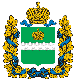 